1แบบประเมินผลการปฏิบัติงานของข้าราชการหรือพนักงานส่วนท้องถิ่น	    (สำหรับตำแหน่งลูกจ้างประจำส่วนท้องถิ่น)2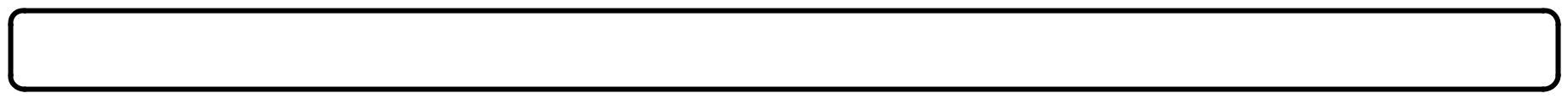 ส่วนที่ 1 การประเมินผลสัมฤทธิ์ของงาน (ร้อยละ ๗๐)1.1 ก่อนเริ่มรอบการประเมินหมายเหตุ  1. ในกรณีมีข้าราชการหรือพนักงานส่วนท้องถิ่นได้รับการแต่งตั้งให้ดำรงตำแหน่ง หรือระดับสูงขึ้น ให้นำวิสัยทัศน์หรือข้อเสนอในการพัฒนางานมากำหนด                   เป็นการประเมินผลสัมฤทธิ์ของงานในรอบการประเมินครั้งนั้น และครั้งถัดไปจนกว่าจะได้ผลสำเร็จตามตัวชี้วัดที่เสนอในวิสัยทัศน์หรือข้อเสนอ            2. กรณีช่อง“ผลสัมฤทธิ์ของงาน” หรือช่อง “ตัวชี้วัด” หากไม่สามารถกรอกรายละเอียดได้พอ อาจทำเป็นหลักฐานแนบท้ายแบบประเมินได้31.2 หลังสิ้นรอบการประเมินหมายเหตุ หลักฐาน/ตัวบ่งชี้ความสำเร็จ หมายถึง หลักฐาน/เอกสารที่แสดงยืนยันต่อผู้ประเมินว่า ผลสัมฤทธิ์ของงานสำเร็จอยู่ในระดับคะแนนและค่าเป้าหมายใด4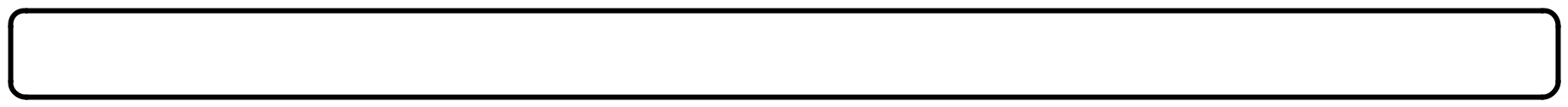 ส่วนที่ 2 การประเมินสมรรถนะ (ร้อยละ ๓๐)5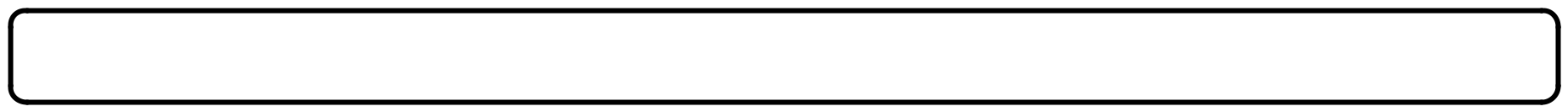 ส่วนที่ 3 ข้อตกลงการประเมินผลการปฏิบัติงานข้อตกลงการประเมินผลการปฏิบัติงานฉบับนี้จัดทำขึ้น ระหว่างชื่อ-นามสกุล ......................................................................ตำแหน่ง........................................................................... ซึ่งต่อไปนี้จะเรียกว่า ผู้รับการประเมิน-นามสกุลกับชื่อ..............................................................................ตำแหน่ง………………………………………………………ซึ่งต่อไปนี้จะเรียกว่า ผู้ประเมิน ผู้ประเมิน และผู้รับการประเมิน ได้มีข้อตกลงร่วมกันกำหนดการประเมินผลการปฏิบัติงาน ประกอบด้วย ส่วนที่ 1 การประเมินผลสัมฤทธิ์ของงาน และส่วนที่ 2 การประเมินสมรรถนะ เพื่อใช้สำหรับประเมินผลการปฏิบัติงานในรอบการประเมินครั้งที่.. ประจำปีงบประมาณ พ.ศ. ... โดยผู้รับการประเมินขอให้ข้อตกลงว่าจะมุ่งมั่นปฏิบัติงานให้เกิดผลงานที่ดีตามเป้าหมายและเกิดประโยชน์แก่ประชาชนหรือทางราชการตามที่ได้ตกลงไว้ และผู้ประเมินขอให้ข้อตกลงว่า ยินดีให้คำแนะนำ คำปรึกษาในการปฏิบัติงานแก่ผู้รับการประเมิน และจะประเมินผลการปฏิบัติงานด้วยความเป็นธรรม โปร่งใสตามที่ได้ตกลงกันไว้ โดยทั้งสองฝ่ายได้รับทราบข้อตกลงการประเมินผลการปฏิบัติงานร่วมกันแล้วจึงลงลายมือชื่อไว้เป็นหลักฐานลงชื่อ.....................................................(ผู้รับการประเมิน)(…………...............................………)ตำแหน่ง...............................................ลงชื่อ........................................................(ผู้ประเมิน)(.....................................................)ตำแหน่ง.................................................วันที่...........................วันที่.................................ส่วนที่ 4 สรุปผลการประเมิน4.1 ผลการประเมินตนเองข้าพเจ้าขอรับรองว่า ได้ประเมินตนเองตามเอกสารหรือหลักฐาน/ตัวบ่งชี้ความสำเร็จที่มีอยู่จริง(ลงชื่อ).......................................................ผู้รับการประเมิน(.......................................................)ตำแหน่ง....................................................วันที่.............................................64.2 ผลการประเมินของผู้ประเมิน7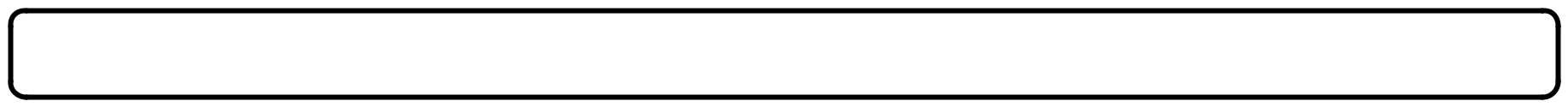 ส่วนที่ 6 การแจ้งและรับทราบผลการประเมิน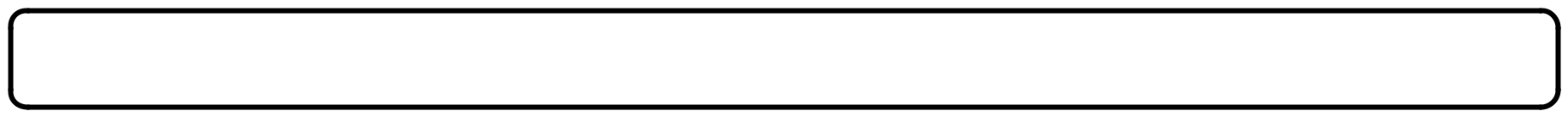 ส่วนที่ 7 ความเห็นของผู้บังคับบัญชาเหนือขึ้นไป (ถ้ามี)8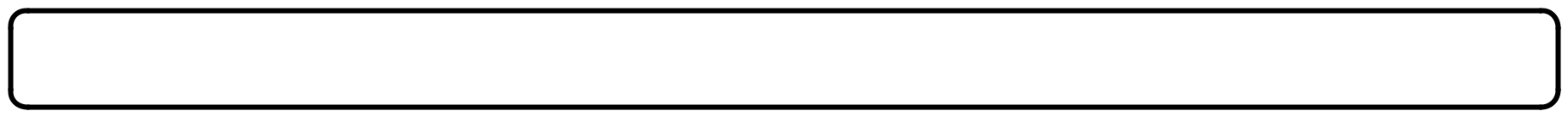 ส่วนที่ 8  ความเห็นของคณะกรรมการกลั่นกรองการประเมินผลการปฏิบัติงานของข้าราชการหรือพนักงานส่วนท้องถิ่น      เห็นชอบกับผลคะแนนของ         ผู้ประเมินตามส่วนที่ 4 หรือ       ผู้บังคับบัญชาเหนือขึ้นไปตามส่วนที่ 7   มีความเห็นแตกต่างดังนี้  1. ผลสัมฤทธิ์ของงาน  ควรได้คะแนนร้อยละ......................... เหตุผล................................................................................................................................. 2. สมรรถนะ	  ควรได้คะแนนร้อยละ......................... เหตุผล.................................................................................................................................รวมคะแนนที่ควรได้ครั้งนี้ร้อยละ.........................ลงชื่อ.....................................................................(...................................................................)ตำแหน่ง ปลัด อบจ./ปลัดเทศบาล/ปลัด อบต.ประธานกรรมการกลั่นกรองการประเมินผลการปฏิบัติงานฯวันที่.................................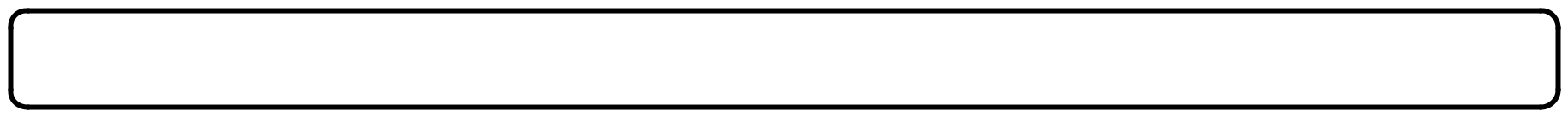 ส่วนที่ 9 ผลการพิจารณาของนายก อบจ./นายกเทศมนตรี/นายก อบต .       เห็นชอบตามความเห็นของคณะกรรมการกลั่นกรองการประเมินผลการปฏิบัติงานของข้าราชการหรือพนักงานส่วนท้องถิ่น   มีความเห็นแตกต่างดังนี้  1. ผลสัมฤทธิ์ของงาน ควรได้คะแนนร้อยละ......................... เหตุผล.................................................................................................................................  2. สมรรถนะ	  ควรได้คะแนนร้อยละ......................... เหตุผล.................................................................................................................................รวมคะแนนที่ได้ครั้งนี้ร้อยละ.........................ลงชื่อ....................................................................(...................................................................)ตำแหน่งนายก อบจ./นายกเทศมนตรี/นายก อบต.วันที่.....................................1แบบประเมินผลการปฏิบัติงานของข้าราชการหรือพนักงานส่วนท้องถิ่น               (สำหรับตำแหน่งประเภทวิชาการและทั่วไป)2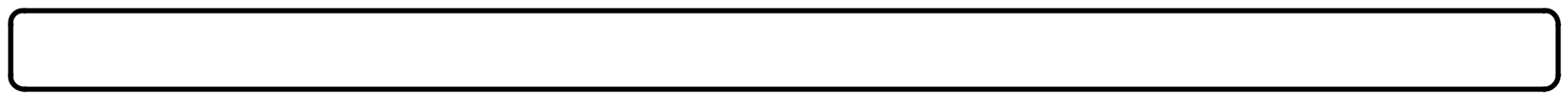 ส่วนที่ 1 การประเมินผลสัมฤทธิ์ของงาน (ร้อยละ ๗๐)1.1 ก่อนเริ่มรอบการประเมินหมายเหตุ 1. ในกรณีมีข้าราชการหรือพนักงานส่วนท้องถิ่นได้รับการแต่งตั้งให้ดำรงตำแหน่ง หรือระดับสูงขึ้น ให้นำวิสัยทัศน์หรือข้อเสนอในการพัฒนางาน                 มากำหนดเป็นการประเมินผลสัมฤทธิ์ของงานในรอบการประเมินครั้งนั้น และครั้งถัดไปจนกว่าจะได้ผลสำเร็จตามตัวชี้วัดที่เสนอในวิสัยทัศน์หรือข้อเสนอ2. กรณีช่อง“ผลสัมฤทธิ์ของงาน” หรือช่อง“ตัวชี้วัด” หากไม่สามารถกรอกรายละเอียดได้พออาจทำเป็นหลักฐานแนบท้ายแบบประเมินได้31.2 หลังสิ้นรอบการประเมินหมายเหตุ หลักฐาน/ตัวบ่งชี้ความสำเร็จ หมายถึง หลักฐาน/เอกสารที่แสดงยืนยันต่อผู้ประเมินว่า ผลสัมฤทธิ์ของงานสำเร็จอยู่ในระดับคะแนนและค่าเป้าหมายใด                                                                                                                                                                                                    4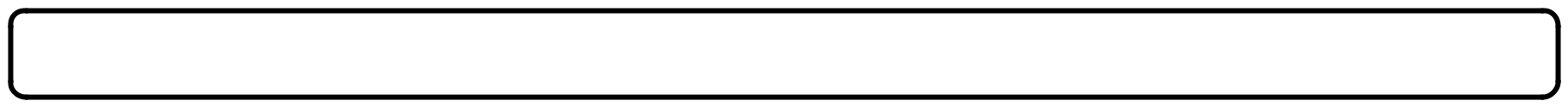 ส่วนที่ 2 การประเมินสมรรถนะ (ร้อยละ ๓๐)5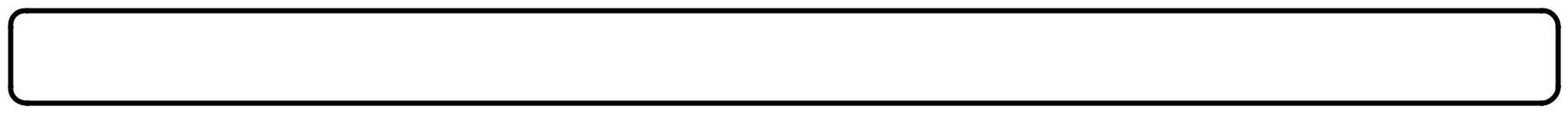 ส่วนที่ 3 ข้อตกลงการประเมินผลการปฏิบัติงานข้อตกลงการประเมินผลการปฏิบัติงานฉบับนี้จัดทำขึ้น ระหว่างชื่อ-นามสกุล..................................................................ตำแหน่ง............................................................................. ซึ่งต่อไปนี้จะเรียกว่า ผู้รับการประเมิน กับชื่อ-นามสกุล..............................................................................ตำแหน่ง………………………………………………………ซึ่งต่อไปนี้จะเรียกว่า ผู้ประเมินผู้ประเมิน และผู้รับการประเมิน ได้มีข้อตกลงร่วมกันกำหนดการประเมินผลการปฏิบัติงาน ประกอบด้วย ส่วนที่ 1 การประเมินผลสัมฤทธิ์ของงาน และส่วนที่ 2 การประเมินสมรรถนะ เพื่อใช้สำหรับประเมินผลการปฏิบัติงานในรอบการประเมินครั้งที่ .. ประจำปีงบประมาณ พ.ศ. .... โดยผู้รับการประเมินขอให้ข้อตกลงว่า จะมุ่งมั่นปฏิบัติงานให้เกิดผลงานที่ดีตามเป้าหมาย และเกิดประโยชน์แก่ประชาชนหรือทางราชการตามที่ได้ตกลงไว้ และผู้ประเมินขอให้ข้อตกลงว่า ยินดีให้คำแนะนำ คำปรึกษาในการปฏิบัติงานแก่ผู้รับการประเมิน และจะประเมินผลการปฏิบัติงานด้วยความเป็นธรรม โปร่งใสตามที่ได้ตกลงกันไว้ โดยทั้งสองฝ่ายได้รับทราบข้อตกลงการประเมินผลการปฏิบัติงานร่วมกันแล้ว จึงลงลายมือชื่อไว้เป็นหลักฐานลงชื่อ.....................................................(ผู้รับการประเมิน)(…………...............................………)ตำแหน่ง...............................................ลงชื่อ........................................................(ผู้ประเมิน)(.....................................................)ตำแหน่ง.................................................วันที่...........................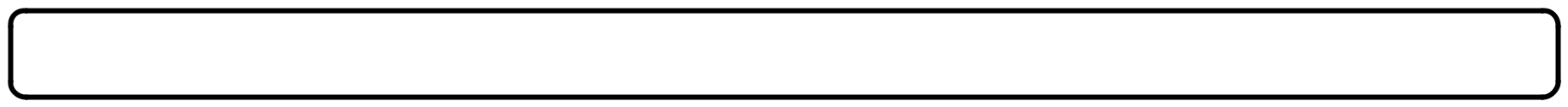 วันที่.................................ส่วนที่ 4 สรุปผลการประเมิน4.1 ผลการประเมินตนเองข้าพเจ้าขอรับรองว่า ได้ประเมินตนเองตามเอกสารหรือหลักฐาน/ตัวบ่งชี้ความสำเร็จที่มีอยู่จริง(ลงชื่อ).......................................................ผู้รับการประเมิน(.......................................................)ตำแหน่ง......................................................วันที่.............................................64.2 ผลการประเมินของผู้ประเมิน7ส่วนที่ 6 การแจ้งและรับทราบผลการประเมิน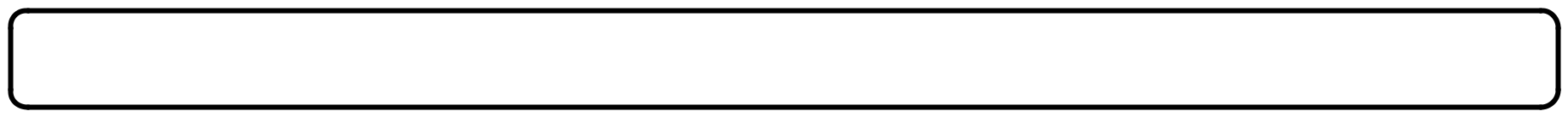 ส่วนที่ 7 ความเห็นของผู้บังคับบัญชาเหนือขึ้นไป (ถ้ามี)8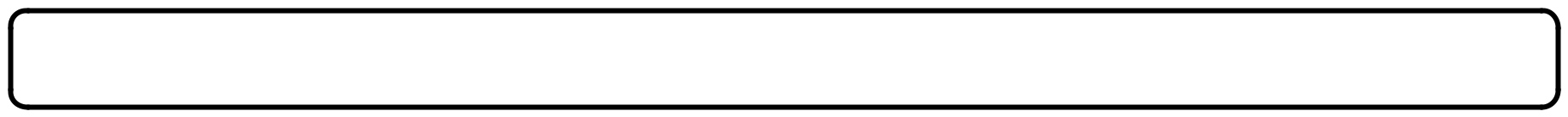 ส่วนที่ 8 ความเห็นของคณะกรรมการกลั่นกรองการประเมินผลการปฏิบัติงานของข้าราชการหรือพนักงานส่วนท้องถิ่น      เห็นชอบกับผลคะแนนของ         ผู้ประเมินตามส่วนที่ 4 หรือ       ผู้บังคับบัญชาเหนือขึ้นไป ตามส่วนที่ 7   มีความเห็นแตกต่างดังนี้  1. ผลสัมฤทธิ์ของงาน  ควรได้คะแนนร้อยละ......................... เหตุผล................................................................................................................................. 2. สมรรถนะ	  ควรได้คะแนนร้อยละ......................... เหตุผล.................................................................................................................................รวมคะแนนที่ควรได้ครั้งนี้ร้อยละ.........................ลงชื่อ.....................................................................(...................................................................)ตำแหน่ง ปลัด อบจ./ปลัดเทศบาล/ปลัด อบต.ประธานกรรมการกลั่นกรองการประเมินผลการปฏิบัติงานฯวันที่.................................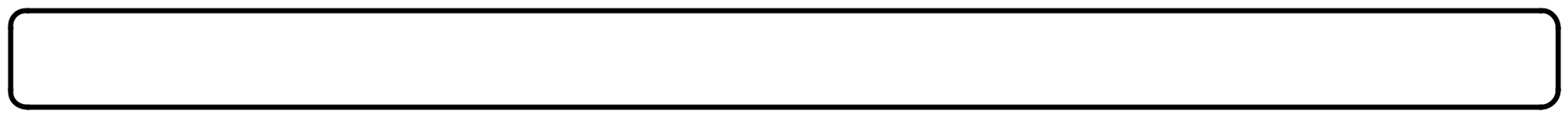 ส่วนที่ 9 ผลการพิจารณาของนายก อบจ./นายกเทศมนตรี/นายก อบต .      เห็นชอบตามความเห็นของคณะกรรมการกลั่นกรองการประเมินผลการปฏิบัติงานของข้าราชการหรือพนักงานส่วนท้องถิ่น   มีความเห็นแตกต่างดังนี้  1. ผลสัมฤทธิ์ของงาน ควรได้คะแนนร้อยละ......................... เหตุผล.................................................................................................................................  2. สมรรถนะ	  ควรได้คะแนนร้อยละ......................... เหตุผล.................................................................................................................................รวมคะแนนที่ได้ครั้งนี้ร้อยละ.........................ลงชื่อ....................................................................(...................................................................)ตำแหน่งนายก อบจ./นายกเทศมนตรี/นายก อบต.วันที่.....................................1แบบประเมินผลการปฏิบัติงานของข้าราชการหรือพนักงานส่วนท้องถิ่น(สำหรับข้าราชการบรรจุใหม่ หรืออยู่ระหว่างทดลองปฏิบัติราชการ)2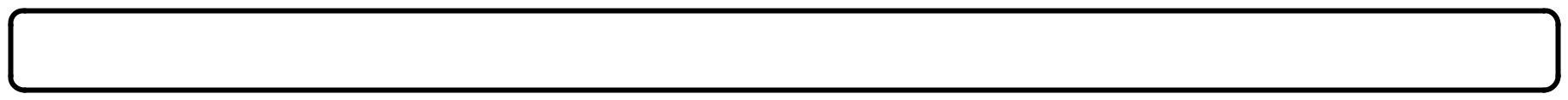 ส่วนที่ 1 การประเมินผลสัมฤทธิ์ของงาน (ร้อยละ ๕๐)1.1 ก่อนเริ่มรอบการประเมินหมายเหตุ 1. ในกรณีมีข้าราชการหรือพนักงานส่วนท้องถิ่นได้รับการแต่งตั้งให้ดำรงตำแหน่ง หรือระดับสูงขึ้น ให้นำวิสัยทัศน์หรือข้อเสนอในการพัฒนางาน                มากำหนดเป็นการประเมินผลสัมฤทธิ์ของงานในรอบการประเมินครั้งนั้น และครั้งถัดไปจนกว่าจะได้ผลสำเร็จตามตัวชี้วัดที่เสนอในวิสัยทัศน์หรือข้อเสนอ2. กรณีช่อง “ผลสัมฤทธิ์ของงาน” หรือช่อง “ตัวชี้วัด” หากไม่สามารถกรอกรายละเอียดได้พอ อาจทำเป็นหลักฐานแนบท้ายแบบประเมินได้31.2 หลังสิ้นรอบการประเมินหมายเหตุ หลักฐาน/ตัวบ่งชี้ความสำเร็จ หมายถึง หลักฐาน/เอกสารที่แสดงยืนยันต่อผู้ประเมินว่า ผลสัมฤทธิ์ของงานสำเร็จอยู่ในระดับคะแนนและค่าเป้าหมายใด4ส่วนที่ 2 การประเมินสมรรถนะ (ร้อยละ ๕๐)5ส่วนที่ 3 ข้อตกลงการประเมินผลการปฏิบัติงานข้อตกลงการประเมินผลการปฏิบัติงานฉบับนี้จัดทำขึ้น ระหว่างชื่อ-นามสกุล..................................................................ตำแหน่ง............................................................................. ซึ่งต่อไปนี้จะเรียกว่า ผู้รับการประเมิน กับชื่อ-นามสกุล..............................................................................ตำแหน่ง………………………………………………………ซึ่งต่อไปนี้จะเรียกว่า ผู้ประเมินผู้ประเมิน และผู้รับการประเมิน ได้มีข้อตกลงร่วมกันกำหนดการประเมินผลการปฏิบัติงาน ประกอบด้วย ส่วนที่ 1 การประเมินผลสัมฤทธิ์ของงาน และส่วนที่ 2 การประเมินสมรรถนะ เพื่อใช้สำหรับประเมินผลการปฏิบัติงานในรอบการประเมินครั้งที่ .. ประจำปีงบประมาณ พ.ศ. .... โดยผู้รับการประเมินขอให้ข้อตกลงว่า จะมุ่งมั่นปฏิบัติงานให้เกิดผลงานที่ดีตามเป้าหมาย และเกิดประโยชน์แก่ประชาชนหรือทางราชการตามที่ได้ตกลงไว้ และผู้ประเมินขอให้ข้อตกลงว่า ยินดีให้คำแนะนำ คำปรึกษาในการปฏิบัติงานแก่ผู้รับการประเมิน และจะประเมินผลการปฏิบัติงานด้วยความเป็นธรรม โปร่งใสตามที่ได้ตกลงกันไว้ โดยทั้งสองฝ่ายได้รับทราบข้อตกลงการประเมินผลการปฏิบัติงานร่วมกันแล้ว จึงลงลายมือชื่อไว้เป็นหลักฐานลงชื่อ.....................................................(ผู้รับการประเมิน)(…………...............................………)ตำแหน่ง...............................................ลงชื่อ........................................................(ผู้ประเมิน)(.....................................................)ตำแหน่ง...............................................วันที่...........................วันที่.................................ส่วนที่ 4 สรุปผลการประเมิน4.1 ผลการประเมินตนเองข้าพเจ้าขอรับรองว่า ได้ประเมินตนเองตามเอกสารหรือหลักฐาน/ตัวบ่งชี้ความสำเร็จที่มีอยู่จริง(ลงชื่อ).......................................................ผู้รับการประเมิน(.......................................................)ตำแหน่ง......................................................วันที่.........................................64.2 ผลการประเมินของผู้ประเมิน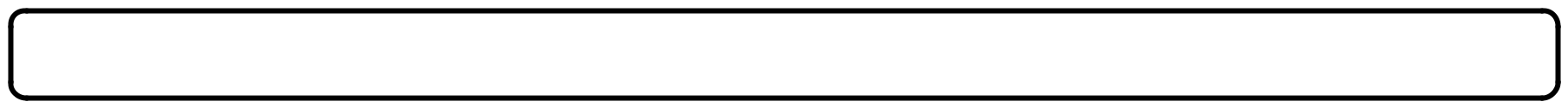 7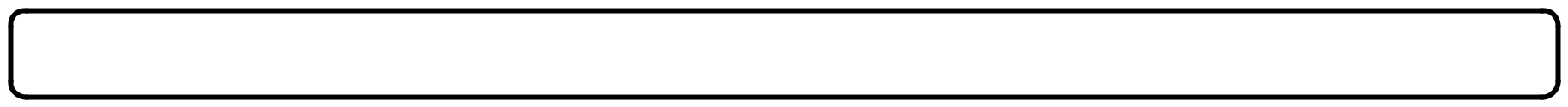 ส่วนที่ 6 การแจ้งและรับทราบผลการประเมินส่วนที่ 7 ความเห็นของผู้บังคับบัญชาเหนือขึ้นไป (ถ้ามี)8ส่วนที่ 8 ความเห็นของคณะกรรมการกลั่นกรองการประเมินผลการปฏิบัติงานของข้าราชการหรือพนักงานส่วนท้องถิ่น      เห็นชอบกับผลคะแนนของ         ผู้ประเมินตามส่วนที่ 4 หรือ       ผู้บังคับบัญชาเหนือขึ้นไป ตามส่วนที่ 7   มีความเห็นแตกต่างดังนี้  1. ผลสัมฤทธิ์ของงาน  ควรได้คะแนนร้อยละ......................... เหตุผล................................................................................................................................. 2. สมรรถนะ	  ควรได้คะแนนร้อยละ......................... เหตุผล.................................................................................................................................รวมคะแนนที่ควรได้ครั้งนี้ร้อยละ.........................ลงชื่อ.....................................................................(...................................................................)ตำแหน่ง ปลัด อบจ./ปลัดเทศบาล/ปลัด อบต.ประธานกรรมการกลั่นกรองการประเมินผลการปฏิบัติงานฯวันที่.................................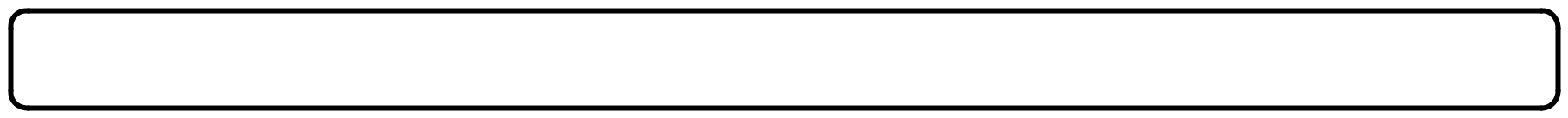 ส่วนที่ 9 ผลการพิจารณาของนายก อบจ./นายกเทศมนตรี/นายก อบต .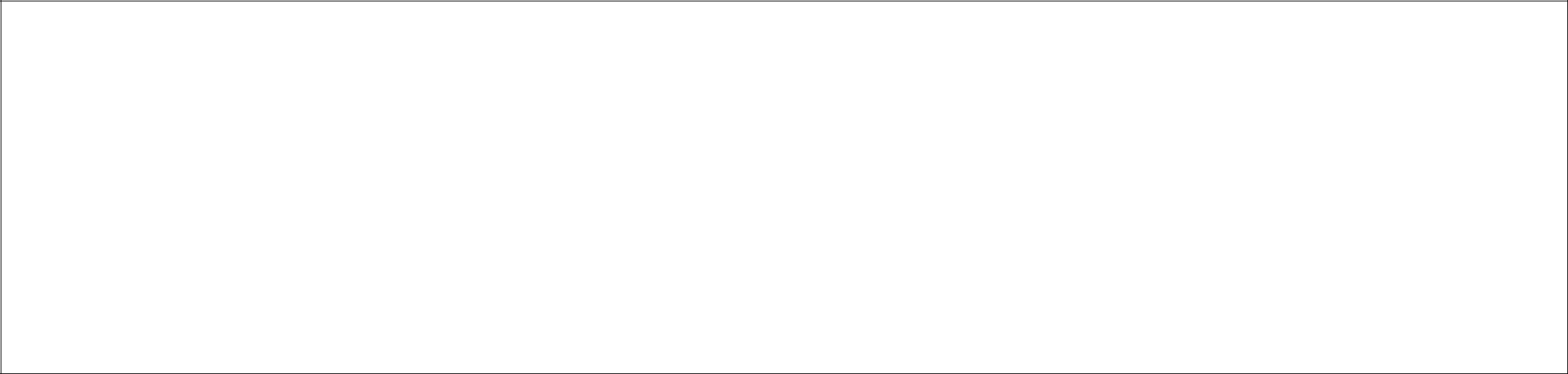        เห็นชอบตามความเห็นของคณะกรรมการกลั่นกรองการประเมินผลการปฏิบัติงานของข้าราชการหรือพนักงานส่วนท้องถิ่น   มีความเห็นแตกต่างดังนี้  1. ผลสัมฤทธิ์ของงาน ควรได้คะแนนร้อยละ......................... เหตุผล.................................................................................................................................  2. สมรรถนะ	  ควรได้คะแนนร้อยละ......................... เหตุผล.................................................................................................................................รวมคะแนนที่ได้ครั้งนี้ร้อยละ.........................ลงชื่อ....................................................................(...................................................................)ตำแหน่งนายก อบจ./นายกเทศมนตรี/นายก อบต.วันที่.....................................1(ตัวอย่าง)แบบประเมินผลการปฏิบัติงานของข้าราชการหรือพนักงานส่วนท้องถิ่น(สำหรับตำแหน่งประเภทวิชาการ และทั่วไป)รอบการประเมิน                     √   ครั้งที่ 1  วันที่ 1 ตุลาคม 2562	ถึง  31 มีนาคม 2563                                             ครั้งที่ 2  วันที่ 1 เมษายน 2563        ถึง  30 กันยายน 2563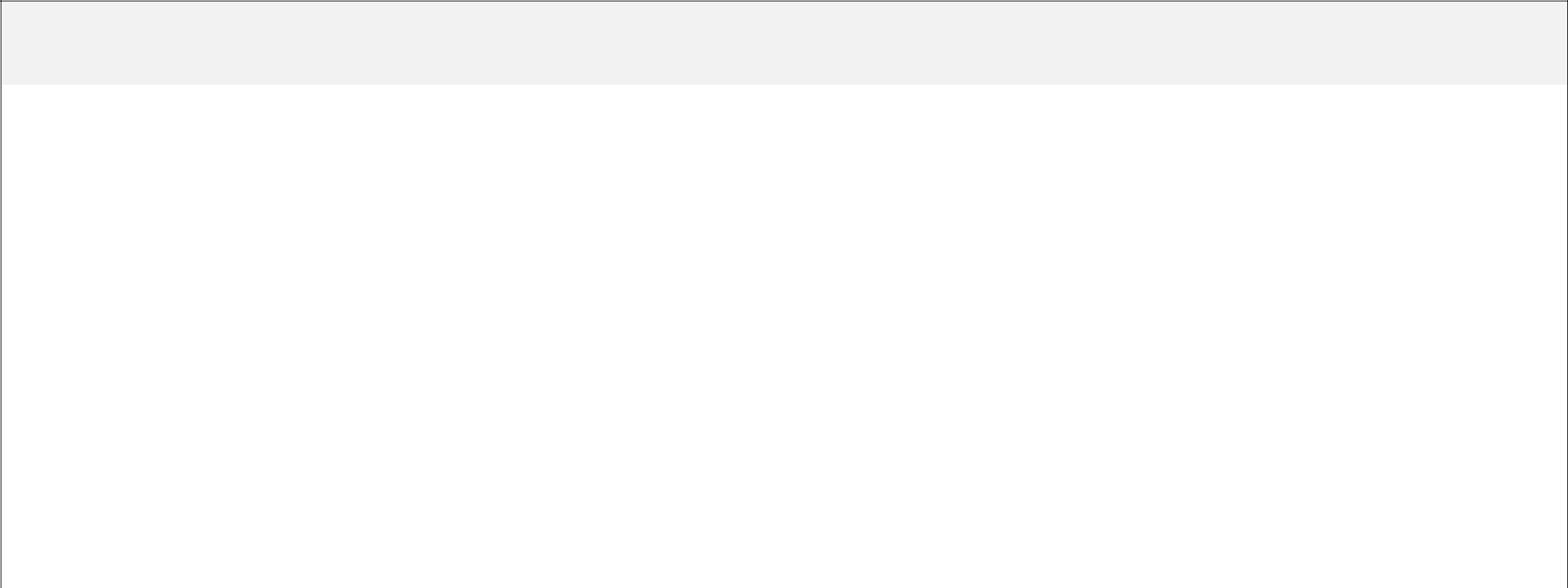 ผู้รับการประเมิน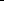 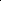 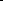 2ส่วนที่ 1 การประเมินผลสัมฤทธิ์ของงาน (ร้อยละ ๗๐)1.1 ก่อนเริ่มรอบการประเมินหมายเหตุ 1. ในกรณีมีข้าราชการหรือพนักงานส่วนท้องถิ่นได้รับการแต่งตั้งให้ดำรงตำแหน่ง หรือระดับสูงขึ้น ให้นำวิสัยทัศน์หรือข้อเสนอในการพัฒนางานมา                กำหนดเป็นการประเมินผลสัมฤทธิ์ของงานในรอบการประเมินครั้งนั้น และครั้งถัดไปจนกว่าจะได้ผลสำเร็จตามตัวชี้วัดที่เสนอในวิสัยทัศน์หรือข้อเสนอ2. กรณีช่อง “ผลสัมฤทธิ์ของงาน” หรือช่อง “ตัวชี้วัด” หากไม่สามารถกรอกรายละเอียดได้พออาจทำเป็นหลักฐานแนบท้ายแบบประเมินได้31.2 หลังสิ้นรอบการประเมินหมายเหตุ หลักฐาน/ตัวบ่งชี้ความสำเร็จ หมายถึง หลักฐาน/เอกสารที่ผู้รับการประเมินแสดงยืนยันต่อผู้ประเมินว่า ผลสัมฤทธิ์ของงานสำเร็จอยู่ในระดับคะแนนและค่าเป้าหมายใด4ส่วนที่ 2 การประเมินสมรรถนะ (ร้อยละ ๓๐)เพื่อใช้สำหรับประเมินผลการปฏิบัติงานในรอบการประเมิน ครั้งที่ 2 ประจำปีงบประมาณ พ.ศ.2563 โดยผู้รับการประเมินขอให้ข้อตกลงว่าจะมุ่งมั่นปฏิบัติงานให้เกิดผลงานที่ดีตาม เป้าหมายและเกิดประโยชน์แก่ประชาชนหรือทางราชการตามที่ได้ตกลงไว้ และผู้ประเมินขอให้ข้อตกลงว่า ยินดีให้คำแนะนำ คำปรึกษาในการปฏิบัติงานแก่ผู้รับการประเมิน และจะประเมินผลการปฏิบัติงานด้วยความเป็นธรรม โปร่งใสตามที่ได้ตกลงกันไว้ โดยทั้งสองฝ่ายได้รับทราบข้อตกลงการประเมินผลการปฏิบัติงานร่วมกันแล้ว จึงลงลายมือชื่อไว้เป็นหลักฐานส่วนที่ 4 สรุปผลการประเมิน4.1 ผลการประเมินตนเองข้าพเจ้าขอรับรองว่า ได้ประเมินตนเองตามเอกสารหรือหลักฐาน/ตัวบ่งชี้ความสำเร็จที่มีอยู่จริงวันที่  1 ตุลาคม พ.ศ. 256364.2 ผลการประเมินของผู้ประเมินส่วนที่ 5 แผนพัฒนาการปฏิบัติราชการ7ส่วนที่การแจ้งและรับทราบผลการประเมิน6ส่วนที่7ความเห็นของผู้บังคับบัญชาเหนือขึ้นไป (ถ้ามี)8ส่วนที่ 8 ความเห็นของคณะกรรมการกลั่นกรองการประเมินผลการปฏิบัติงานของข้าราชการหรือพนักงานส่วนท้องถิ่น  √  เห็นชอบกับผลคะแนนของ     √  ผู้ประเมินตามส่วนที่ 4 หรือ       ผู้บังคับบัญชาเหนือขึ้นไป ตามส่วนที่ 7   มีความเห็นแตกต่างดังนี้  1. ผลสัมฤทธิ์ของงาน  ควรได้คะแนนร้อยละ......................... เหตุผล................................................................................................................................. 2. สมรรถนะ	  ควรได้คะแนนร้อยละ......................... เหตุผล.................................................................................................................................รวมคะแนนที่ควรได้ครั้งนี้ร้อยละ.........................     ลงชื่อ........................โควิด......................            (.....นายโควิด  แน่มาก.............)ตำแหน่ง ปลัดองค์การบริหารส่วนตำบลบันลือโลก .ประธานกรรมการกลั่นกรองการประเมินผลการปฏิบัติงานฯวันที่  3  ตุลาคม  พ.ศ. 2563ส่วนที่ 9 ผลการพิจารณาของนายก อบจ./นายกเทศมนตรี/นายก อบต.  √   เห็นชอบตามความเห็นของคณะกรรมการกลั่นกรองการประเมินผลการปฏิบัติงานของข้าราชการหรือพนักงานส่วนท้องถิ่น   มีความเห็นแตกต่างดังนี้  1. ผลสัมฤทธิ์ของงาน ควรได้คะแนนร้อยละ......................... เหตุผล.................................................................................................................................  2. สมรรถนะ	  ควรได้คะแนนร้อยละ......................... เหตุผล.................................................................................................................................รวมคะแนนที่ได้ครั้งนี้ร้อยละ.........................ลงชื่อ.......................บุญรักษา.............................  (.......นายบุญรักษา  โชคช่วย.........)ตำแหน่ง  นายกองค์การบริหารส่วนตำบลบันลือโลก  .                          วันที่....4  ตุลาคม  พ.ศ. 2563.......9คำอธิบายแบบประเมินผลการปฏิบัติงานของข้าราชการหรือพนักงานส่วนท้องถิ่นแบบประเมินผลการปฏิบัติงานของข้าราชการหรือพนักงานส่วนท้องถิ่น เป็นแบบประเมินผลฯ ที่สำนักงาน ก.จ. ก.ท. และ ก.อบต. กำหนดขึ้น เพื่อใช้เป็นแบบประเมินผลการปฏิบัติงานในรูปแบบเอกสาร และเพื่อเป็นการรองรับการประเมินผลการปฏิบัติงานในรูปแบบระบบเทคโนโลยีสารสนเทศ โดยให้เริ่มใช้แบบ ประเมินผลฯ นี้ ตั้งแต่รอบการประเมินครั้งที่ 2/2563 เป็นต้นไป แบ่งออกเป็น 10 รายการ ดังนี้ข้อมูลทั่วไป ได้แก่ รอบการประเมิน ข้อมูลของผู้รับการประเมิน และผู้ประเมิน๒. ส่วนที่ 1 การประเมินผลสัมฤทธิ์ของงาน๓. ส่วนที่ 2 การประเมินสมรรถนะ๔. ส่วนที่ 3 ข้อตกลงการประเมินผลการปฏิบัติงาน๕. ส่วนที่ 4 สรุปผลการประเมิน๖. ส่วนที่ 5 แผนพัฒนาการปฏิบัติราชการ๗. ส่วนที่ 6 การแจ้งและรับทราบผลการประเมิน๘. ส่วนที่ 7 ความเห็นของผู้บังคับบัญชาเหนือขั้นไป (ถ้ามี)๙. ส่วนที่ 8 ความเห็นของคณะกรรมการกลั่นกรองการประเมินผลการปฏิบัติงานของข้าราชการหรือพนักงานส่วนท้องถิ่น๑๐. ส่วนที่ 9 ผลการพิจารณาของนายกองค์การบริหารส่วนจังหวัด หรือนายกเทศมนตรีหรือนายกองค์การบริหารส่วนตำบลให้ข้าราชการหรือพนักงานส่วนท้องถิ่นทุกคนดำเนินการจัดทำแบบประเมินผล การปฏิบัติงานของข้าราชการหรือพนักงานส่วนท้องถิ่น โดยให้บันทึกหรือระบุรายการ ดังนี้ข้อมูลทั่วไป ได้แก่ รอบการประเมิน ข้อมูลของผู้รับการประเมิน และผู้ประเมิน รอบการประเมินให้ผู้รับการประเมินบันทึกหรือระบุว่าเป็น รอบการประเมินผลการปฏิบัติงานของ ครั้งที่ ๑ระหว่างวันที่ ๑ ตุลาคม ถึง ๓๑ มีนาคม ของปีถัดไป หรือครั้งที่ ๒ ระหว่างวันที่ ๑ เมษายน ถึง ๓๐ กันยายน ของปีเดียวกันผู้รับการประเมินผู้รับการประเมิน หมายถึง ข้าราชการหรือพนักงานส่วนท้องถิ่นที่เป็นผู้ถูกประเมินโดยให้ ดำเนินการบันทึก หรือระบุข้อมูล ได้แก่เลขประจำตัวประชาชน ให้ระบุเลขบัตรประจำตัวประชาชน 13 หลักชื่อ นามสกุลของผู้รับการประเมินตำแหน่งหมายถึงให้ระบุชื่อตำแหน่งในการบริหารงานสำหรับผู้ดำรงตำแหน่งประเภทบริหารท้องถิ่น และตำแหน่งประเภทอำนวยการท้องถิ่น เช่น รองปลัดองค์การบริหารส่วนตำบล ผู้อำนวยการกองคลัง หัวหน้าสำนักปลัด หรือให้ระบุชื่อตำแหน่งในสายงานสำหรับผู้ดำรงตำแหน่งประเภทวิชาการ และตำแหน่งประเภททั่วไป เช่น นักทรัพยากรบุคคล เจ้าพนักงานสาธารณสุข แล้วแต่กรณีตำแหน่งประเภท หมายถึง ตำแหน่งประเภทบริหารท้องถิ่น หรือตำแหน่งประเภท อำนวยการท้องถิ่น หรือตำแหน่งประเภทวิชาการ หรือตำแหน่งประเภทั่วไประดับ หมายถึง ระดับของตำแหน่งประเภทใด ประเภทหนึ่ง เช่น ระดับชำนาญการ ระดับปฏิบัติงาน10เลขที่ตำแหน่ง หมายถึง เลขที่ตำแหน่ง 12 หลัก ตามที่ ก.จ. ก.ท. และ ก.อบต. กำหนด หรือสำนักงาน ก.จ. ก.ท. และ ก.อบต. กำหนดงาน หมายถึง ส่วนราชการที่สังกัดของผู้รับการประเมินระดับงานส่วน/ฝ่าย หมายถึง ส่วนราชการที่สังกัดของผู้รับการประเมินระดับส่วน หรือฝ่ายสำนัก/กอง หมายถึง ส่วนราชการที่สังกัดของผู้รับการประเมินระดับสำนัก หรือกองผู้ประเมินผู้ประเมิน หมายถึง ผู้บังคับบัญชาตามข้อ 10 ของประกาศ ก.จ. ก.ท. และ ก.อบต. เรื่อง มาตรฐานทั่วไปเกี่ยวกับหลักเกณฑ์ และวิธีการประเมินผลการปฏิบัติงานของข้าราชการหรือพนักงานส่วนท้องถิ่น พ.ศ. 2558และแก้ไขเพิ่มเติมถึง (ฉบับที่ 2) พ.ศ. 2563 โดยให้ผู้รับการประเมินบันทึกหรือระบุข้อมูลของผู้ประเมิน ได้แก่เลขประจำตัวประชาชน ให้ระบุเลขบัตรประจำตัวประชาชน 13 หลักชื่อ นามสกุล ของผู้ประเมินตำแหน่ง หมายถึง ชื่อตำแหน่งในการบริหารงานตำแหน่งประเภท หมายถึง ตำแหน่งประเภทบริหารท้องถิ่น หรือตำแหน่งประเภท อำนวยการท้องถิ่นระดับ หมายถึง ระดับของตำแหน่งประเภทใดประเภทหนึ่งสำนัก/กอง หมายถึง ส่วนราชการที่สังกัดของผู้ประเมินระดับสำนัก หรือกองส่วนที่ 1 การประเมินผลสัมฤทธิ์ของงาน1.1 ก่อนเริ่มรอบการประเมินผลสัมฤทธิ์ของงาน หมายถึง งาน/โครงการ/กิจกรรมที่ได้ตกลงกันระหว่างผู้รับการประเมิน และผู้ประเมิน โดยในแต่ละรอบการประเมินต้องกำหนดผลสัมฤทธิ์ของงานไม่น้อยกว่า 2 งาน/โครงการ/กิจกรรม ในกรณีมีข้าราชการหรือพนักงานส่วนท้องถิ่นได้รับการแต่งตั้งให้ดำรงตำแหน่ง หรือระดับสูงขึ้น ให้นำวิสัยทัศน์ หรือข้อเสนอในการพัฒนางานมากำหนดเป็นการประเมินผลสัมฤทธิ์ของงานในรอบการประเมินครั้งนั้น และ ครั้งถัดไปจนกว่าจะได้ผลสำเร็จตามตัวชี้วัดที่เสนอในวิสัยทัศน์หรือข้อเสนอตัวชี้วัด (KPIs) หมายถึงดัชนี หรือหน่วยวัดความสำเร็จของการปฏิบัติงานที่กำหนดขึ้น โดยเป็นหน่วยวัดที่แสดงผลสัมฤทธิ์ของงาน และสามารถแยกแยะความแตกต่างของผลการปฏิบัติงานได้โดยกำหนด เป็นตัวชี้วัดเชิงปริมาณ หรือตัวชี้วัดเชิงคุณภาพ ฯลฯน้ำหนัก หมายถึง การกำหนดค่าน้ำหนักของตัวชี้วัดแต่ละตัว ตามลำดับความสำคัญของ ตัวชี้วัดแต่ละตัว โดยมีหน่วยเป็นร้อยละ ค่าน้ำหนักรวมกันแล้วต้องมีค่าเท่ากับร้อยละ 70 หรือร้อยละ 50แล้วแต่กรณีระดับคะแนนและค่าเป้าหมาย หมายถึง ระดับค่าคะแนน ค่าเป้าหมาย และเกณฑ์ให้ คะแนนที่ผู้รับการประเมินและผู้ประเมินตกลงร่วมกันกำหนดขึ้นจากการปฏิบัติงาน โดยแบ่งออกเป็น 5 ระดับ ได้แก่ระดับที่ 5 หมายถึง ระดับค่าคะแนนและค่าเป้าหมายที่ดีกว่าค่าเป้าหมายมาก เป็นค่าเป้าหมาย ที่มีความยากและท้าทาย หากทำได้สำเร็จตามค่าเป้าหมายกำหนดจะได้ 5 คะแนนระดับที่ 4 หมายถึง ระดับค่าคะแนนและค่าเป้าหมายที่ดีกว่าเป้าหมาย เป็นค่าเป้าหมาย ที่มีความยากในระดับหนึ่ง หากทำได้สำเร็จตามค่าเป้าหมายกำหนดจะได้ 4 คะแนนระดับที่ 3 หมายถึง ระดับค่าคะแนนและค่าเป้าหมายค่ากลาง ที่เป็นไปตามค่าเป้าหมาย ที่จะทำให้สำเร็จหรือตั้งไว้ หากทำได้สำเร็จตามค่าเป้าหมายกำหนดจะได้ 3 คะแนนระดับที่ 2 หมายถึง ระดับค่าคะแนนและค่าเป้าหมายที่ต่ำกว่าเป้าหมาย เป็นค่าเป้าหมาย ที่มีความง่าย หากทำได้สำเร็จตามค่าเป้าหมายกำหนดจะได้ 2 คะแนน115) ระดับที่ 1 หมายถึง ระดับค่าคะแนนและค่าเป้าหมายที่ต่ำกว่าเป้าหมายมาก เป็นค่าเป้าหมาย ที่มีความง่ายที่สุด หากทำได้สำเร็จตามค่าเป้าหมายกำหนดจะได้ 1 คะแนน1.2 หลังสิ้นรอบการประเมินลำดับตัวชี้วัด หมายถึง ลำดับตัวชี้วัดที่กำหนดตามข้อ 1.1 เมื่อครั้งก่อนเริ่มรอบการประเมิน ผลการดำเนินงานที่สำเร็จตามตัวชี้วัด หมายถึง ระดับค่าเป้าหมายที่ผู้รับการประเมินทำสำเร็จหลักฐาน/ตัวบ่งชี้ความสำเร็จ หมายถึง หลักฐาน/เอกสารที่ผู้รับการประเมินแสดงยืนยัน ต่อผู้ประเมินว่า ที่ผู้รับการประเมินได้ประเมินผลการดำเนินงานที่สำเร็จตามตัวชี้วัด โดยมีหลักฐาน/เอกสารใด เป็นตัวบ่งชี้ในการประเมินผลตนเองผลการประเมิน หมายถึง ระดับคะแนนที่ผู้รับการประเมินเป็นผู้ประเมินตนเอง โดยการ เทียบผลการดำเนินงานที่สำเร็จตามตัวชี้วัด (E) กับระดับคะแนนและค่าเป้าหมายที่ผู้ประเมินและผู้รับการ ประเมินกำหนด (D)ผลการประเมินของผู้ประเมิน หมายถึง ระดับคะแนนที่ผู้ประเมินเป็นผู้ประเมิน โดยการ เทียบกับระดับคะแนนและค่าเป้าหมายที่ผู้ประเมินและผู้รับการประเมินกำหนด (D)คะแนนที่ได้ หมายถึง การนำผลคะแนนที่ได้มาคำนวณตามสูตรที่กำหนด โดยคิดคำนวณจากสูตร = ค่าน้ำหนัก x ผลการประเมินของผู้ประเมิน (ระดับคะแนน)                                                                   53. ส่วนที่ 2 การประเมินสมรรถนะการประเมินสมรรถนะ หมายถึง การประเมินพฤติกรรมที่แสดงออกของผู้รับการประเมิน เมื่อเปรียบเทียบกับพจนานุกรมสมรรถนะที่กำหนด โดยก่อนเริ่มรอบการประเมินให้ผู้รับการประเมินร่วมกับผู้ประเมิน กำหนดสมรรถนะ น้ำหนัก และระดับที่คาดหวังสมรรถนะ แบ่งออกเป็นสมรรถนะหลัก สมรรถนะประจำผู้บริหารสำหรับตำแหน่งประเภท บริหารท้องถิ่น และตำแหน่งประเภทอำนวยการท้องถิ่น หรือสมรรถนะประจำสายงาน สำหรับตำแหน่ง ประเภทวิชาการ และตำแหน่งประเภททั่วไป ตามที่กำหนดไว้ในมาตรฐานกำหนดตำแหน่งสมรรถนะหลัก (Competency) หมายถึง สมรรถนะเชิงพฤติกรรมที่กำหนดเป็น คุณลักษณะร่วมของข้าราชการหรือพนักงานส่วนท้องถิ่นที่ทุกคนจำเป็นต้องมี ดังนั้น ให้ข้าราชการหรือ พนักงานส่วนท้องถิ่นทุกคนประเมินสมรรถนะหลัก เพื่อเป็นการหล่อหลอมให้เกิดพฤติกรรม และค่านิยมที่พึงประกาศร่วมกันเพื่อให้เกิดประโยชน์สูงสุดต่อองค์กรและประเทศชาติประชา ประกอบด้วยการมุ่งผลสัมฤทธิ์การยึดมั่นในความถูกต้องชอบธรรมและจริยธรรมการเข้าใจในองค์กรและระบบงานการบริการเป็นเลิศการทำงานเป็นทีมสมรรถนะประจำสายงาน (Functional Competency) หมายถึง สมรรถนะที่สนับสนุนและ ส่งเสริมให้เจ้าหน้าที่ผู้ดำรงตำแหน่งนั้นๆ สามารถปฏิบัติภารกิจในหน้าที่ได้ดียิ่งขึ้น และบรรลุตามวัตถุประสงค์ขององค์กรปกครองส่วนท้องถิ่น โดยให้ข้าราชการหรือพนักงานส่วนท้องถิ่นตำแหน่งประเภทวิชาการ และ ตำแหน่งประเภทั่วไป มีการประเมินสมรรถนะประจำสายงาน จำนวนไม่น้อยกว่า 3 สมรรถนะสมรรถนะประจำผู้บริหาร หมายถึง สมรรถนะที่กำหนดเป็นคุณลักษณะสำหรับข้าราชการ หรือพนักงานส่วนท้องถิ่นที่ดำรงตำแหน่งสายงานผู้บริหาร ในฐานะผู้นำที่มีประสิทธิภาพ เพื่อนำทีมงานหรือ ผู้ใต้บังคับบัญชาให้สามารถปฏิบัติิหน้าที่ได้อย่างมีประสิทธิภาพและสอดคล้องตามวัตถุประสงค์ขององค์กร ปกครองส่วนท้องถิ่น โดยให้ข้าราชการหรือพนักงานส่วนท้องถิ่นตำแหน่งประเภทบริหารท้องถิ่น และอำนวยการท้องถิ่น มีการประเมินสมรรถนะประจำผู้บริหาร จำนวน 4 สมรรถนะ ประกอบด้วย12การเป็นผู้นำในการเปลี่ยนแปลงความสามารถในการเป็นผู้นำความสามารถในการพัฒนาคนการคิดเชิงกลยุทธ์น้ำหนัก หมายถึง การกำหนดค่าน้ำหนักของสมรรถนะแต่ละตัว ตามลำดับความสำคัญของสมรรถนะ โดยมีหน่วยเป็นร้อยละ ค่าน้ำหนักรวมกันแล้วต้องมีค่าเท่ากับร้อยละ 30 หรือร้อยละ 50 แล้วแต่กรณีระดับที่คาดหวังตามมาตรฐานกำหนดตำแหน่ง หมายถึง ระดับที่คาดหวังของสมรรถนะ ตามที่มาตรฐานกำหนดตำแหน่งแต่ละตำแหน่งและแต่ละระดับกำหนดระดับสมรรถนะที่ค้นพบเมื่อเทียบกับพจนานุกรมสมรรถนะ หมายถึง ระดับสมรรถนะหรือ พฤติกรรมการปฏิบัติราชการที่ผู้รับการประเมินแสดงออกเมื่อเทียบกับพจนานุกรมสมรรถนะ ตั้งแต่ระดับ 0 (ศูนย์) - ระดับ 5หลักฐาน/ตัวบ่งชี้ความสำเร็จ หมายถึง หลักฐาน หรือเอกสาร หรือขอมูลเชิงประจักษ์ หรือ ค่าทางสถิติที่เปรียบเสมือนเปนเครื่องมือวัดหรือตัวบ่งชี้บอกถึงกระบวนการดําเนินงานและผลการปฏิบัติงาน ของผู้รับการประเมินใช้ประเมินตนเอง ว่าเปนไปตามสมรรถนะและวัตถุประสงคที่ตั้งไวมากน้อยเพียงไรผลการประเมิน (ระดับ) หมายถึง ระดับสมรรถนะหรือพฤติกรรมการปฏิบัติราชการที่ผู้รับการประเมิน ประเมินตนเองตามหลักฐาน/ตัวบ่งชี้ความสำเร็จเมื่อเทียบกับพจนานุกรมสมรรถนะ โดยมี สมรรถนะตั้งแต่ระดับ 0 (ศูนย์) - ระดับ 5ผลการประเมินของผู้ประเมิน หมายถึง ระดับสมรรถนะหรือพฤติกรรมการปฏิบัติราชการที่ ผู้ประเมินสังเกตเห็นของผู้รับการประเมิน เมื่อเทียบกับพจนานุกรมสมรรถนะ โดยมีสมรรถนะตั้งแต่ระดับ 0 (ศูนย์)- ระดับ 5คะแนนที่ได้ตามตารางเปรียบเทียบ ได้แก่โดยการนำระดับที่ผู้ประเมิน ประเมินได้มาเทียบกับระดับที่คาดหวัง เช่น หากมีระดับสมรรถนะที่ประเมินได้ ระดับ 2 และระดับที่คาดหวังระดับที่ 2 มีจะได้คะแนนเท่ากับ 4 คะแนน หรือหากมีระดับที่ประเมินได้ มากกว่าระดับที่ต้องการ 1 ระดับขึ้นไป จะมีค่าคะแนนเท่ากับ 5 คะแนน เป็นต้นผลคะแนนที่ได้ หมายถึง การนำผลคะแนนที่ได้จากตารางเปรียบเทียบมาคำนวณตามสูตร ที่กำหนด โดยคิดคำนวณจากสูตร = ค่าน้ำหนัก x คะแนนที่ได้ตามตารางเปรียบเทียบ               					5134. ส่วนที่ 3 ข้อตกลงการประเมินผลการปฏิบัติงานให้ผู้รับการประเมิน และผู้ประเมินดำเนินการบันทึก/ระบุข้อมูลชื่อ นามสกุล ตำแหน่ง รอบการประเมินครั้งที่ และประจำปีงบประมาณ พ.ศ. ที่มีการจัดทำข้อตกลง แล้วลงลายมือชื่อไว้เป็นหลักฐาน ตั้งแต่ต้นรอบการประเมิน5. ส่วนที่ 4 สรุปผลการประเมินผลการประเมินตนเอง ให้ผู้รับการประเมินลงนามรับรองผลการประเมินตนเอง และเอกสาร หรือหลักฐานบ่งชี้ความสำเร็จผลการประเมินของผู้ประเมิน ให้ผู้ประเมินสรุปผลการประเมินจากส่วนที่ 1 การประเมินผลสัมฤทธิ์ของงาน และส่วนที่ 2 การประเมินสมรรถนะ แล้วรวมคะแนนผลการประเมิน คะแนนโดยมีหน่วย เป็นร้อยละระดับผลการประเมิน ให้ผู้ประเมินระบุระดับผลการประเมิน โดยแบ่งเป็น 5 ระดับ6. ส่วนที่ 5 แผนพัฒนาการปฏิบัติราชการให้ผู้ประเมินกับผู้รับการประเมิน ดำเนินการพิจารณากำหนดกิจกรรมในการพัฒนางาน/ สมรรถนะของผู้รับการประเมินในรอบการประเมินถัดไป โดยควรเลือกงาน/สมรรถะที่ต้องการพัฒนาให้ดีขึ้น ซึ่งควรเป็นงาน/สมรรถนะ ที่มีผลการประเมินต่ำกว่าระดับเป้าหมาย หากไม่มี ให้เลือกงาน/สมรรถนะที่ คาดว่าจะมีผลกระทบต่อการปฏิบัติงานในอนาคตหรือที่ต้องการพัฒนาตามความสนใจส่วนตัว ให้ดำเนินการ เมื่อสิ้นรอบการประเมินในแต่ละครั้ง7. ส่วนที่ 6 การแจ้งและรับทราบผลการประเมินเมื่อสิ้นรอบการประเมินในแต่ละครั้งให้ผู้ประเมิน ประเมินผลการปฏิบัติงานแล้วแจ้งผล การประเมิน ให้ผู้รับการประเมินทราบเป็รายบุคล โดยให้ผู้รับการประเมินลงลายมือชื่อรับทราบผลการประเมิน กรณีที่ผู้รับการประเมินไม่ยินยอมลงลายมือชื่อรับทราบผลการประเมินข้าราชการหรือพนักงานส่วนท้องถิ่นให้ หนึ่งคนลงลายมือชื่อเป็นพยานว่าได้มีการแจ้งผลการประเมินดังกล่าวแล้วด้วยส่วนที่ 7 ความเห็นของผู้บังคับบัญชาเหนือขึ้นไป ให้ผู้บังคับบัญชาเหนือขึ้นไป (ถ้ามี) เป็นผู้พิจารณา และให้ความเห็นเกี่ยวกับผลการประเมินปฏิบัติงาน ก่อนนำเสนอคณะกรรมการกลั่นกรองการประเมินผลการปฏิบัติงานของข้าราชการหรือพนักงานส่วนท้องถิ่น      9. ส่วนที่ 8 ความเห็นของคณะกรรมการกลั่นกรองการประเมินผลการปฏิบัติงานของข้าราชการหรือ พนักงานส่วนท้องถิ่นให้ประธานกรรมการกลั่นกรองการประเมินผลการปฏิบัติงานของข้าราชการหรือพนักงานส่วนท้องถิ่น(ปลัด อบจ. หรือปลัดเทศบาล หรือปลัด อบต. แล้วแต่กรณี) เป็นผู้ลงนาม ตามมติหรือความเห็นของการประชุม คณะกรรมการกลั่นกรองฯ ก่อนนำเสนอนายก อบจ. หรือนายกเทศมนตรี หรือนายก อบต. แล้วแต่กรณี10. ส่วนที่ 9 ผลการพิจารณาของนายก อบจ./นายกเทศมนตรี/นายก อบต.ในส่วนนี้ให้นายก อบจ. หรือนายกเทศมนตรี หรือนายก อบต. เป็นผู้พิจารณาการประเมินผล การปฏิบัติงานของข้าราชการหรือพนักงานส่วนท้องถิ่นรอบการประเมิน❑ ครั้งที่ 1วันที่  1 ตุลาคม 25..วันที่  1 ตุลาคม 25..ถึง  31 มีนาคม 25..ถึง  31 มีนาคม 25..❑ ครั้งที่ 2        วันที่  1 เมษายน 25..❑ ครั้งที่ 2        วันที่  1 เมษายน 25..❑ ครั้งที่ 2        วันที่  1 เมษายน 25..ถึง  30 กันยายน 25..ถึง  30 กันยายน 25..ผู้รับการประเมินผู้รับการประเมินเลขประจำตัวประชาชน............................................เลขประจำตัวประชาชน............................................ชื่อ-นามสกุล....................................................................ชื่อ-นามสกุล....................................................................ตำแหน่ง........................................................................................ตำแหน่งประเภท......................................................ตำแหน่งประเภท......................................................ระดับ.............................................................................ระดับ.............................................................................เลขที่ตำแหน่ง................................................................................งาน...........................................................................งาน...........................................................................ส่วน/ฝ่าย.......................................................................ส่วน/ฝ่าย.......................................................................สำนัก/กอง.....................................................................................ผู้ประเมินผู้ประเมินเลขประจำตัวประชาชน............................................เลขประจำตัวประชาชน............................................ชื่อ-นามสกุล....................................................................ชื่อ-นามสกุล....................................................................ตำแหน่ง.........................................................................................ตำแหน่งประเภท......................................................ตำแหน่งประเภท......................................................ระดับ...............................................................................ระดับ...............................................................................สำนัก/กอง.....................................................................................ลำดับผลสัมฤทธิ์ของงานตัวชี้วัดน้ำหนักระดับคะแนนและค่าเป้าหมาย(D)ระดับคะแนนและค่าเป้าหมาย(D)ระดับคะแนนและค่าเป้าหมาย(D)ที่(ร้อยละ)12345(A)(B)(C)รวมรวม70-----ลำดับตัวชี้วัดการประเมินตนเองผลการประเมินของผู้ประเมิน(ระดับคะแนน)(H)คะแนนที่ได้คะแนนที่ได้คะแนนที่ได้ลำดับตัวชี้วัดผลการประเมินของผู้ประเมิน(ระดับคะแนน)(H)ลำดับตัวชี้วัดผลการดำเนินงานหลักฐาน/ตัวบ่งชี้ผลการประเมินผลการประเมินของผู้ประเมิน(ระดับคะแนน)(H)  (I)=(C) x (H)  (I)=(C) x (H)  (I)=(C) x (H)ที่สำเร็จตามตัวชี้วัดความสำเร็จ(ระดับคะแนน)ผลการประเมินของผู้ประเมิน(ระดับคะแนน)(H)  5(E)(F)(G)ผลการประเมินของผู้ประเมิน(ระดับคะแนน)(H)รวม--ระดับที่คาดหวังตามมาตรฐานกำหนดตำแหน่งระดับสมรรถนะที่ค้นพบ                 เมื่อเทียบกับพจนานุกรมสมรรถนะระดับสมรรถนะที่ค้นพบ                 เมื่อเทียบกับพจนานุกรมสมรรถนะระดับสมรรถนะที่ค้นพบ                 เมื่อเทียบกับพจนานุกรมสมรรถนะระดับสมรรถนะที่ค้นพบ                 เมื่อเทียบกับพจนานุกรมสมรรถนะระดับสมรรถนะที่ค้นพบ                 เมื่อเทียบกับพจนานุกรมสมรรถนะคะแนนที่ได้ตามตารางเปรียบเทียบระดับที่คาดหวังตามมาตรฐานกำหนดตำแหน่งระดับสมรรถนะที่ค้นพบ                 เมื่อเทียบกับพจนานุกรมสมรรถนะระดับสมรรถนะที่ค้นพบ                 เมื่อเทียบกับพจนานุกรมสมรรถนะระดับสมรรถนะที่ค้นพบ                 เมื่อเทียบกับพจนานุกรมสมรรถนะระดับสมรรถนะที่ค้นพบ                 เมื่อเทียบกับพจนานุกรมสมรรถนะระดับสมรรถนะที่ค้นพบ                 เมื่อเทียบกับพจนานุกรมสมรรถนะคะแนนที่ได้ตามตารางเปรียบเทียบผลคะแนนที่ได้(H) = (B) x (G)    ผลคะแนนที่ได้(H) = (B) x (G)    ผลคะแนนที่ได้(H) = (B) x (G)    ระดับที่คาดหวังตามมาตรฐานกำหนดตำแหน่งระดับสมรรถนะที่ค้นพบ                 เมื่อเทียบกับพจนานุกรมสมรรถนะระดับสมรรถนะที่ค้นพบ                 เมื่อเทียบกับพจนานุกรมสมรรถนะระดับสมรรถนะที่ค้นพบ                 เมื่อเทียบกับพจนานุกรมสมรรถนะระดับสมรรถนะที่ค้นพบ                 เมื่อเทียบกับพจนานุกรมสมรรถนะระดับสมรรถนะที่ค้นพบ                 เมื่อเทียบกับพจนานุกรมสมรรถนะคะแนนที่ได้ตามตารางเปรียบเทียบผลคะแนนที่ได้(H) = (B) x (G)    ผลคะแนนที่ได้(H) = (B) x (G)    ผลคะแนนที่ได้(H) = (B) x (G)    น้ำหนักระดับที่คาดหวังตามมาตรฐานกำหนดตำแหน่งผลการประเมินของผู้ประเมิน(ระดับ)คะแนนที่ได้ตามตารางเปรียบเทียบผลคะแนนที่ได้(H) = (B) x (G)    ผลคะแนนที่ได้(H) = (B) x (G)    ผลคะแนนที่ได้(H) = (B) x (G)    สมรรถนะน้ำหนักระดับที่คาดหวังตามมาตรฐานกำหนดตำแหน่งการประเมินตนเองการประเมินตนเองการประเมินตนเองผลการประเมินของผู้ประเมิน(ระดับ)คะแนนที่ได้ตามตารางเปรียบเทียบผลคะแนนที่ได้(H) = (B) x (G)    ผลคะแนนที่ได้(H) = (B) x (G)    ผลคะแนนที่ได้(H) = (B) x (G)    สมรรถนะ(ร้อยละ)ระดับที่คาดหวังตามมาตรฐานกำหนดตำแหน่งผลการประเมินของผู้ประเมิน(ระดับ)คะแนนที่ได้ตามตารางเปรียบเทียบผลคะแนนที่ได้(H) = (B) x (G)    ผลคะแนนที่ได้(H) = (B) x (G)    ผลคะแนนที่ได้(H) = (B) x (G)    ระดับที่คาดหวังตามมาตรฐานกำหนดตำแหน่งหลักฐาน/ตัวบ่งชี้ความสำเร็จผลการประเมิน     (ระดับ)ผลการประเมินของผู้ประเมิน(ระดับ)คะแนนที่ได้ตามตารางเปรียบเทียบระดับที่คาดหวังตามมาตรฐานกำหนดตำแหน่งหลักฐาน/ตัวบ่งชี้ความสำเร็จผลการประเมิน     (ระดับ)ผลการประเมินของผู้ประเมิน(ระดับ)ระดับที่คาดหวังตามมาตรฐานกำหนดตำแหน่งหลักฐาน/ตัวบ่งชี้ความสำเร็จผลการประเมิน     (ระดับ)ผลการประเมินของผู้ประเมิน(ระดับ)(A)(B)(C)(D)(E)(F)(G)สมรรถนะหลักสมรรถนะหลัก1.การมุ่งผลสัมฤทธิ์2.การยึดมั่นในความถูกต้องและจริยธรรม3.ความเข้าใจในองค์กรและระบบงาน4.การบริการเป็นเลิศ5. การทำงานเป็นทีม5. การทำงานเป็นทีมสมรรถนะประจำผู้บริหารสมรรถนะประจำผู้บริหาร1.การเป็นผู้นำในการเปลี่ยนแปลง2.ความสามารถในการเป็นผู้นำ3. ความสามารถในการพัฒนาคน3. ความสามารถในการพัฒนาคน4.การคิดเชิงกลยุทธ์รวม30-----รายการคะแนนเต็มผลการประเมินระดับผลการประเมิน    (ร้อยละ)(ร้อยละ)ระดับผลการประเมิน  1. ผลสัมฤทธิ์ของงาน70       ดีเด่น      ตั้งแต่ร้อยละ  90  ขึ้นไป       ดีมาก      ตั้งแต่ร้อยละ 80 แต่ไม่ถึงร้อยละ 90       ดี           ตั้งแต่ร้อยละ 70 แต่ไม่ถึงร้อยละ 80       พอใช้      ตั้งแต่ร้อยละ 60 แต่ไม่ถึงร้อยละ 70       ต้องปรับปรุง ต่ำกว่าร้อยละ 60       ดีเด่น      ตั้งแต่ร้อยละ  90  ขึ้นไป       ดีมาก      ตั้งแต่ร้อยละ 80 แต่ไม่ถึงร้อยละ 90       ดี           ตั้งแต่ร้อยละ 70 แต่ไม่ถึงร้อยละ 80       พอใช้      ตั้งแต่ร้อยละ 60 แต่ไม่ถึงร้อยละ 70       ต้องปรับปรุง ต่ำกว่าร้อยละ 60       ดีเด่น      ตั้งแต่ร้อยละ  90  ขึ้นไป       ดีมาก      ตั้งแต่ร้อยละ 80 แต่ไม่ถึงร้อยละ 90       ดี           ตั้งแต่ร้อยละ 70 แต่ไม่ถึงร้อยละ 80       พอใช้      ตั้งแต่ร้อยละ 60 แต่ไม่ถึงร้อยละ 70       ต้องปรับปรุง ต่ำกว่าร้อยละ 60       ดีเด่น      ตั้งแต่ร้อยละ  90  ขึ้นไป       ดีมาก      ตั้งแต่ร้อยละ 80 แต่ไม่ถึงร้อยละ 90       ดี           ตั้งแต่ร้อยละ 70 แต่ไม่ถึงร้อยละ 80       พอใช้      ตั้งแต่ร้อยละ 60 แต่ไม่ถึงร้อยละ 70       ต้องปรับปรุง ต่ำกว่าร้อยละ 60  2. การประเมินสมรรถนะ30       ดีเด่น      ตั้งแต่ร้อยละ  90  ขึ้นไป       ดีมาก      ตั้งแต่ร้อยละ 80 แต่ไม่ถึงร้อยละ 90       ดี           ตั้งแต่ร้อยละ 70 แต่ไม่ถึงร้อยละ 80       พอใช้      ตั้งแต่ร้อยละ 60 แต่ไม่ถึงร้อยละ 70       ต้องปรับปรุง ต่ำกว่าร้อยละ 60       ดีเด่น      ตั้งแต่ร้อยละ  90  ขึ้นไป       ดีมาก      ตั้งแต่ร้อยละ 80 แต่ไม่ถึงร้อยละ 90       ดี           ตั้งแต่ร้อยละ 70 แต่ไม่ถึงร้อยละ 80       พอใช้      ตั้งแต่ร้อยละ 60 แต่ไม่ถึงร้อยละ 70       ต้องปรับปรุง ต่ำกว่าร้อยละ 6030       ดีเด่น      ตั้งแต่ร้อยละ  90  ขึ้นไป       ดีมาก      ตั้งแต่ร้อยละ 80 แต่ไม่ถึงร้อยละ 90       ดี           ตั้งแต่ร้อยละ 70 แต่ไม่ถึงร้อยละ 80       พอใช้      ตั้งแต่ร้อยละ 60 แต่ไม่ถึงร้อยละ 70       ต้องปรับปรุง ต่ำกว่าร้อยละ 60       ดีเด่น      ตั้งแต่ร้อยละ  90  ขึ้นไป       ดีมาก      ตั้งแต่ร้อยละ 80 แต่ไม่ถึงร้อยละ 90       ดี           ตั้งแต่ร้อยละ 70 แต่ไม่ถึงร้อยละ 80       พอใช้      ตั้งแต่ร้อยละ 60 แต่ไม่ถึงร้อยละ 70       ต้องปรับปรุง ต่ำกว่าร้อยละ 60รวม100       ดีเด่น      ตั้งแต่ร้อยละ  90  ขึ้นไป       ดีมาก      ตั้งแต่ร้อยละ 80 แต่ไม่ถึงร้อยละ 90       ดี           ตั้งแต่ร้อยละ 70 แต่ไม่ถึงร้อยละ 80       พอใช้      ตั้งแต่ร้อยละ 60 แต่ไม่ถึงร้อยละ 70       ต้องปรับปรุง ต่ำกว่าร้อยละ 60       ดีเด่น      ตั้งแต่ร้อยละ  90  ขึ้นไป       ดีมาก      ตั้งแต่ร้อยละ 80 แต่ไม่ถึงร้อยละ 90       ดี           ตั้งแต่ร้อยละ 70 แต่ไม่ถึงร้อยละ 80       พอใช้      ตั้งแต่ร้อยละ 60 แต่ไม่ถึงร้อยละ 70       ต้องปรับปรุง ต่ำกว่าร้อยละ 60(ลงชื่อ).....................................................ผู้ประเมิน(.......................................................)ตำแหน่ง...................................................วันที่..............................................ส่วนที่ 5 แผนพัฒนาการปฏิบัติราชการส่วนที่ 5 แผนพัฒนาการปฏิบัติราชการผลสัมฤทธิ์ของงานหรือสมรรถนะวิธีการพัฒนาช่วงเวลาและระยะเวลาวิธีการวัดผลในการพัฒนาที่เลือกพัฒนาการพัฒนา(ก)          (ข)(ค)(ง)❑ ได้แจ้งผลการประเมินให้ทราบแล้ว❑ ได้รับทราบผลการประเมินแล้ว      ได้แจ้งผลการประเมินแล้วเมื่อวันที่……………………………      ได้แจ้งผลการประเมินแล้วเมื่อวันที่…………………………… แต่ผู้รับการประเมินไม่ยินยอมลงนามรับทราบ แต่ผู้รับการประเมินไม่ยินยอมลงนามรับทราบลงชื่อ..........................................................ลงชื่อ.......................................................... โดยมี.......................................เป็นพยาน(.........................................................)         ตำแหน่ง....................................................ผู้ประเมิน         ตำแหน่ง....................................................ผู้ประเมินวันที่.................................❑ เห็นชอบกับผลคะแนนของผู้ประเมิน ❑ มีความเห็นแตกต่าง ดังนี้ 1. ผลสัมฤทธิ์ของงาน ควรได้คะแนนร้อยละ............... ❑ มีความเห็นแตกต่าง ดังนี้ 1. ผลสัมฤทธิ์ของงาน ควรได้คะแนนร้อยละ...............เหตุผล.................................................................................................................................                           2. สมรรถนะควรได้คะแนนร้อยละ...................เหตุผล.................................................................................................................................                                           รวมคะแนนที่ควรได้รับครั้งนี้ร้อยละ………………                                           รวมคะแนนที่ควรได้รับครั้งนี้ร้อยละ………………                                           รวมคะแนนที่ควรได้รับครั้งนี้ร้อยละ………………ลงชื่อ....................................................................                        (....................................................)ตำแหน่ง..................................................................           วันที่...........................................................ลงชื่อ....................................................................                        (....................................................)ตำแหน่ง..................................................................           วันที่...........................................................ลงชื่อ....................................................................                        (....................................................)ตำแหน่ง..................................................................           วันที่...........................................................ลงชื่อ....................................................................                        (....................................................)ตำแหน่ง..................................................................           วันที่...........................................................ลงชื่อ....................................................................                        (....................................................)ตำแหน่ง..................................................................           วันที่...........................................................ลงชื่อ....................................................................                        (....................................................)ตำแหน่ง..................................................................           วันที่...........................................................ลงชื่อ....................................................................                        (....................................................)ตำแหน่ง..................................................................           วันที่...........................................................ลงชื่อ....................................................................                        (....................................................)ตำแหน่ง..................................................................           วันที่...........................................................รอบการประเมิน❑ ครั้งที่ 1วันที่  1 ตุลาคม 25..วันที่  1 ตุลาคม 25..ถึง  31 มีนาคม 25..ถึง  31 มีนาคม 25..❑ ครั้งที่ 2        วันที่  1 เมษายน 25..❑ ครั้งที่ 2        วันที่  1 เมษายน 25..❑ ครั้งที่ 2        วันที่  1 เมษายน 25..ถึง  30 กันยายน 25..ถึง  30 กันยายน 25..ผู้รับการประเมินผู้รับการประเมินเลขประจำตัวประชาชน............................................เลขประจำตัวประชาชน............................................ชื่อ-นามสกุล....................................................................ชื่อ-นามสกุล....................................................................ตำแหน่ง........................................................................................ตำแหน่งประเภท......................................................ตำแหน่งประเภท......................................................ระดับ.............................................................................ระดับ.............................................................................เลขที่ตำแหน่ง................................................................................งาน...........................................................................งาน...........................................................................ส่วน/ฝ่าย.......................................................................ส่วน/ฝ่าย.......................................................................สำนัก/กอง.....................................................................................ผู้ประเมินผู้ประเมินเลขประจำตัวประชาชน............................................เลขประจำตัวประชาชน............................................ชื่อ-นามสกุล....................................................................ชื่อ-นามสกุล....................................................................ตำแหน่ง.........................................................................................ตำแหน่งประเภท......................................................ตำแหน่งประเภท......................................................ระดับ...............................................................................ระดับ...............................................................................สำนัก/กอง.....................................................................................ลำดับผลสัมฤทธิ์ของงานตัวชี้วัดน้ำหนักระดับคะแนนและค่าเป้าหมาย(D)ระดับคะแนนและค่าเป้าหมาย(D)ระดับคะแนนและค่าเป้าหมาย(D)ที่(ร้อยละ)12345(A)(B)(C)รวมรวม70-----ลำดับตัวชี้วัดการประเมินตนเองผลการประเมินของผู้ประเมิน     คะแนนที่ได้(I)=(C) x (H)     คะแนนที่ได้(I)=(C) x (H)     คะแนนที่ได้(I)=(C) x (H)ลำดับตัวชี้วัดผลการประเมินของผู้ประเมิน     คะแนนที่ได้(I)=(C) x (H)     คะแนนที่ได้(I)=(C) x (H)     คะแนนที่ได้(I)=(C) x (H)ลำดับตัวชี้วัดผลการดำเนินงานหลักฐาน/ตัวบ่งชี้ผลการประเมินผลการประเมินของผู้ประเมิน     คะแนนที่ได้(I)=(C) x (H)     คะแนนที่ได้(I)=(C) x (H)     คะแนนที่ได้(I)=(C) x (H)ที่สำเร็จตามตัวชี้วัดความสำเร็จ(ระดับคะแนน)(ระดับคะแนน)5(E)(F)(G)(H)รวม--ระดับที่คาดหวังตามมาตรฐานกำหนดตำแหน่งระดับที่คาดหวังตามมาตรฐานกำหนดตำแหน่งระดับสมรรถนะที่ค้นพบ                 เมื่อเทียบกับพจนานุกรมสมรรถนะระดับสมรรถนะที่ค้นพบ                 เมื่อเทียบกับพจนานุกรมสมรรถนะระดับสมรรถนะที่ค้นพบ                 เมื่อเทียบกับพจนานุกรมสมรรถนะระดับสมรรถนะที่ค้นพบ                 เมื่อเทียบกับพจนานุกรมสมรรถนะระดับสมรรถนะที่ค้นพบ                 เมื่อเทียบกับพจนานุกรมสมรรถนะระดับสมรรถนะที่ค้นพบ                 เมื่อเทียบกับพจนานุกรมสมรรถนะระดับสมรรถนะที่ค้นพบ                 เมื่อเทียบกับพจนานุกรมสมรรถนะระดับสมรรถนะที่ค้นพบ                 เมื่อเทียบกับพจนานุกรมสมรรถนะระดับสมรรถนะที่ค้นพบ                 เมื่อเทียบกับพจนานุกรมสมรรถนะคะแนนที่ได้ตามตารางเปรียบเทียบคะแนนที่ได้ตามตารางเปรียบเทียบระดับที่คาดหวังตามมาตรฐานกำหนดตำแหน่งระดับที่คาดหวังตามมาตรฐานกำหนดตำแหน่งระดับสมรรถนะที่ค้นพบ                 เมื่อเทียบกับพจนานุกรมสมรรถนะระดับสมรรถนะที่ค้นพบ                 เมื่อเทียบกับพจนานุกรมสมรรถนะระดับสมรรถนะที่ค้นพบ                 เมื่อเทียบกับพจนานุกรมสมรรถนะระดับสมรรถนะที่ค้นพบ                 เมื่อเทียบกับพจนานุกรมสมรรถนะระดับสมรรถนะที่ค้นพบ                 เมื่อเทียบกับพจนานุกรมสมรรถนะระดับสมรรถนะที่ค้นพบ                 เมื่อเทียบกับพจนานุกรมสมรรถนะระดับสมรรถนะที่ค้นพบ                 เมื่อเทียบกับพจนานุกรมสมรรถนะระดับสมรรถนะที่ค้นพบ                 เมื่อเทียบกับพจนานุกรมสมรรถนะระดับสมรรถนะที่ค้นพบ                 เมื่อเทียบกับพจนานุกรมสมรรถนะคะแนนที่ได้ตามตารางเปรียบเทียบคะแนนที่ได้ตามตารางเปรียบเทียบผลคะแนนที่ได้(H) = (B) x (G)    ผลคะแนนที่ได้(H) = (B) x (G)    ผลคะแนนที่ได้(H) = (B) x (G)    ระดับที่คาดหวังตามมาตรฐานกำหนดตำแหน่งระดับที่คาดหวังตามมาตรฐานกำหนดตำแหน่งระดับสมรรถนะที่ค้นพบ                 เมื่อเทียบกับพจนานุกรมสมรรถนะระดับสมรรถนะที่ค้นพบ                 เมื่อเทียบกับพจนานุกรมสมรรถนะระดับสมรรถนะที่ค้นพบ                 เมื่อเทียบกับพจนานุกรมสมรรถนะระดับสมรรถนะที่ค้นพบ                 เมื่อเทียบกับพจนานุกรมสมรรถนะระดับสมรรถนะที่ค้นพบ                 เมื่อเทียบกับพจนานุกรมสมรรถนะระดับสมรรถนะที่ค้นพบ                 เมื่อเทียบกับพจนานุกรมสมรรถนะระดับสมรรถนะที่ค้นพบ                 เมื่อเทียบกับพจนานุกรมสมรรถนะระดับสมรรถนะที่ค้นพบ                 เมื่อเทียบกับพจนานุกรมสมรรถนะระดับสมรรถนะที่ค้นพบ                 เมื่อเทียบกับพจนานุกรมสมรรถนะคะแนนที่ได้ตามตารางเปรียบเทียบคะแนนที่ได้ตามตารางเปรียบเทียบผลคะแนนที่ได้(H) = (B) x (G)    ผลคะแนนที่ได้(H) = (B) x (G)    ผลคะแนนที่ได้(H) = (B) x (G)    น้ำหนักน้ำหนักระดับที่คาดหวังตามมาตรฐานกำหนดตำแหน่งระดับที่คาดหวังตามมาตรฐานกำหนดตำแหน่งผลการประเมินของผู้ประเมิน(ระดับ)ผลการประเมินของผู้ประเมิน(ระดับ)คะแนนที่ได้ตามตารางเปรียบเทียบคะแนนที่ได้ตามตารางเปรียบเทียบผลคะแนนที่ได้(H) = (B) x (G)    ผลคะแนนที่ได้(H) = (B) x (G)    ผลคะแนนที่ได้(H) = (B) x (G)    สมรรถนะน้ำหนักน้ำหนักระดับที่คาดหวังตามมาตรฐานกำหนดตำแหน่งระดับที่คาดหวังตามมาตรฐานกำหนดตำแหน่งการประเมินตนเองการประเมินตนเองการประเมินตนเองการประเมินตนเองการประเมินตนเองการประเมินตนเองผลการประเมินของผู้ประเมิน(ระดับ)ผลการประเมินของผู้ประเมิน(ระดับ)คะแนนที่ได้ตามตารางเปรียบเทียบคะแนนที่ได้ตามตารางเปรียบเทียบผลคะแนนที่ได้(H) = (B) x (G)    ผลคะแนนที่ได้(H) = (B) x (G)    ผลคะแนนที่ได้(H) = (B) x (G)    สมรรถนะ(ร้อยละ)(ร้อยละ)ระดับที่คาดหวังตามมาตรฐานกำหนดตำแหน่งระดับที่คาดหวังตามมาตรฐานกำหนดตำแหน่งผลการประเมินของผู้ประเมิน(ระดับ)ผลการประเมินของผู้ประเมิน(ระดับ)คะแนนที่ได้ตามตารางเปรียบเทียบคะแนนที่ได้ตามตารางเปรียบเทียบผลคะแนนที่ได้(H) = (B) x (G)    ผลคะแนนที่ได้(H) = (B) x (G)    ผลคะแนนที่ได้(H) = (B) x (G)    ระดับที่คาดหวังตามมาตรฐานกำหนดตำแหน่งระดับที่คาดหวังตามมาตรฐานกำหนดตำแหน่งหลักฐาน/ตัวบ่งชี้ความสำเร็จหลักฐาน/ตัวบ่งชี้ความสำเร็จหลักฐาน/ตัวบ่งชี้ความสำเร็จผลการประเมิน     (ระดับ)ผลการประเมิน     (ระดับ)ผลการประเมินของผู้ประเมิน(ระดับ)ผลการประเมินของผู้ประเมิน(ระดับ)คะแนนที่ได้ตามตารางเปรียบเทียบคะแนนที่ได้ตามตารางเปรียบเทียบระดับที่คาดหวังตามมาตรฐานกำหนดตำแหน่งระดับที่คาดหวังตามมาตรฐานกำหนดตำแหน่งหลักฐาน/ตัวบ่งชี้ความสำเร็จหลักฐาน/ตัวบ่งชี้ความสำเร็จหลักฐาน/ตัวบ่งชี้ความสำเร็จผลการประเมิน     (ระดับ)ผลการประเมิน     (ระดับ)ผลการประเมินของผู้ประเมิน(ระดับ)ผลการประเมินของผู้ประเมิน(ระดับ)ระดับที่คาดหวังตามมาตรฐานกำหนดตำแหน่งระดับที่คาดหวังตามมาตรฐานกำหนดตำแหน่งหลักฐาน/ตัวบ่งชี้ความสำเร็จหลักฐาน/ตัวบ่งชี้ความสำเร็จหลักฐาน/ตัวบ่งชี้ความสำเร็จผลการประเมิน     (ระดับ)ผลการประเมิน     (ระดับ)ผลการประเมินของผู้ประเมิน(ระดับ)ผลการประเมินของผู้ประเมิน(ระดับ)(A)(B)(B)(C)(C)(D)(D)(D)(E)(E)(F)(F)(G)(G)สมรรถนะหลักสมรรถนะหลักสมรรถนะหลัก1.1.การมุ่งผลสัมฤทธิ์2.2.การยึดมั่นในความถูกต้องและจริยธรรม3.3.ความเข้าใจในองค์กรและระบบงาน4.4.การบริการเป็นเลิศ5. การทำงานเป็นทีม5. การทำงานเป็นทีม5. การทำงานเป็นทีมสมรรถนะประจำสายงานสมรรถนะประจำสายงานสมรรถนะประจำสายงาน1.1.……………………………………………………..2.2.……………………………………………………..3. …………………………………………………….3. …………………………………………………….3. …………………………………………………….4.4.………………………………………….…………5. 5. …………………………………………………….รวม3030-----------รายการคะแนนเต็มผลการประเมินระดับผลการประเมิน    (ร้อยละ)(ร้อยละ)ระดับผลการประเมิน  1. ผลสัมฤทธิ์ของงาน70       ดีเด่น      ตั้งแต่ร้อยละ  90  ขึ้นไป       ดีมาก      ตั้งแต่ร้อยละ 80 แต่ไม่ถึงร้อยละ 90       ดี           ตั้งแต่ร้อยละ 70 แต่ไม่ถึงร้อยละ 80       พอใช้      ตั้งแต่ร้อยละ 60 แต่ไม่ถึงร้อยละ 70       ต้องปรับปรุง ต่ำกว่าร้อยละ 60       ดีเด่น      ตั้งแต่ร้อยละ  90  ขึ้นไป       ดีมาก      ตั้งแต่ร้อยละ 80 แต่ไม่ถึงร้อยละ 90       ดี           ตั้งแต่ร้อยละ 70 แต่ไม่ถึงร้อยละ 80       พอใช้      ตั้งแต่ร้อยละ 60 แต่ไม่ถึงร้อยละ 70       ต้องปรับปรุง ต่ำกว่าร้อยละ 60       ดีเด่น      ตั้งแต่ร้อยละ  90  ขึ้นไป       ดีมาก      ตั้งแต่ร้อยละ 80 แต่ไม่ถึงร้อยละ 90       ดี           ตั้งแต่ร้อยละ 70 แต่ไม่ถึงร้อยละ 80       พอใช้      ตั้งแต่ร้อยละ 60 แต่ไม่ถึงร้อยละ 70       ต้องปรับปรุง ต่ำกว่าร้อยละ 60       ดีเด่น      ตั้งแต่ร้อยละ  90  ขึ้นไป       ดีมาก      ตั้งแต่ร้อยละ 80 แต่ไม่ถึงร้อยละ 90       ดี           ตั้งแต่ร้อยละ 70 แต่ไม่ถึงร้อยละ 80       พอใช้      ตั้งแต่ร้อยละ 60 แต่ไม่ถึงร้อยละ 70       ต้องปรับปรุง ต่ำกว่าร้อยละ 60  2. การประเมินสมรรถนะ30       ดีเด่น      ตั้งแต่ร้อยละ  90  ขึ้นไป       ดีมาก      ตั้งแต่ร้อยละ 80 แต่ไม่ถึงร้อยละ 90       ดี           ตั้งแต่ร้อยละ 70 แต่ไม่ถึงร้อยละ 80       พอใช้      ตั้งแต่ร้อยละ 60 แต่ไม่ถึงร้อยละ 70       ต้องปรับปรุง ต่ำกว่าร้อยละ 60       ดีเด่น      ตั้งแต่ร้อยละ  90  ขึ้นไป       ดีมาก      ตั้งแต่ร้อยละ 80 แต่ไม่ถึงร้อยละ 90       ดี           ตั้งแต่ร้อยละ 70 แต่ไม่ถึงร้อยละ 80       พอใช้      ตั้งแต่ร้อยละ 60 แต่ไม่ถึงร้อยละ 70       ต้องปรับปรุง ต่ำกว่าร้อยละ 6030       ดีเด่น      ตั้งแต่ร้อยละ  90  ขึ้นไป       ดีมาก      ตั้งแต่ร้อยละ 80 แต่ไม่ถึงร้อยละ 90       ดี           ตั้งแต่ร้อยละ 70 แต่ไม่ถึงร้อยละ 80       พอใช้      ตั้งแต่ร้อยละ 60 แต่ไม่ถึงร้อยละ 70       ต้องปรับปรุง ต่ำกว่าร้อยละ 60       ดีเด่น      ตั้งแต่ร้อยละ  90  ขึ้นไป       ดีมาก      ตั้งแต่ร้อยละ 80 แต่ไม่ถึงร้อยละ 90       ดี           ตั้งแต่ร้อยละ 70 แต่ไม่ถึงร้อยละ 80       พอใช้      ตั้งแต่ร้อยละ 60 แต่ไม่ถึงร้อยละ 70       ต้องปรับปรุง ต่ำกว่าร้อยละ 60รวม100       ดีเด่น      ตั้งแต่ร้อยละ  90  ขึ้นไป       ดีมาก      ตั้งแต่ร้อยละ 80 แต่ไม่ถึงร้อยละ 90       ดี           ตั้งแต่ร้อยละ 70 แต่ไม่ถึงร้อยละ 80       พอใช้      ตั้งแต่ร้อยละ 60 แต่ไม่ถึงร้อยละ 70       ต้องปรับปรุง ต่ำกว่าร้อยละ 60       ดีเด่น      ตั้งแต่ร้อยละ  90  ขึ้นไป       ดีมาก      ตั้งแต่ร้อยละ 80 แต่ไม่ถึงร้อยละ 90       ดี           ตั้งแต่ร้อยละ 70 แต่ไม่ถึงร้อยละ 80       พอใช้      ตั้งแต่ร้อยละ 60 แต่ไม่ถึงร้อยละ 70       ต้องปรับปรุง ต่ำกว่าร้อยละ 60(ลงชื่อ).....................................................ผู้ประเมิน(.......................................................)ตำแหน่ง...................................................วันที่..............................................ส่วนที่ 5 แผนพัฒนาการปฏิบัติราชการส่วนที่ 5 แผนพัฒนาการปฏิบัติราชการผลสัมฤทธิ์ของงานหรือสมรรถนะวิธีการพัฒนาช่วงเวลาและระยะเวลาวิธีการวัดผลในการพัฒนาที่เลือกพัฒนาการพัฒนา(ก)          (ข)(ค)(ง)❑ ได้แจ้งผลการประเมินให้ทราบแล้ว❑ ได้รับทราบผลการประเมินแล้ว      ได้แจ้งผลการประเมินแล้วเมื่อวันที่……………………………      ได้แจ้งผลการประเมินแล้วเมื่อวันที่…………………………… แต่ผู้รับการประเมินไม่ยินยอมลงนามรับทราบ แต่ผู้รับการประเมินไม่ยินยอมลงนามรับทราบลงชื่อ..........................................................ลงชื่อ.......................................................... โดยมี.......................................เป็นพยาน(.........................................................)         ตำแหน่ง....................................................ผู้ประเมิน         ตำแหน่ง....................................................ผู้ประเมินวันที่.................................❑ เห็นชอบกับผลคะแนนของผู้ประเมิน ❑ มีความเห็นแตกต่าง ดังนี้ 1. ผลสัมฤทธิ์ของงาน ควรได้คะแนนร้อยละ............... ❑ มีความเห็นแตกต่าง ดังนี้ 1. ผลสัมฤทธิ์ของงาน ควรได้คะแนนร้อยละ...............เหตุผล.................................................................................................................................                           2. สมรรถนะควรได้คะแนนร้อยละ...................เหตุผล...............................................................................................................................                                           รวมคะแนนที่ควรได้รับครั้งนี้ร้อยละ...................                                           รวมคะแนนที่ควรได้รับครั้งนี้ร้อยละ...................                                           รวมคะแนนที่ควรได้รับครั้งนี้ร้อยละ...................ลงชื่อ....................................................................                        (....................................................)ตำแหน่ง..................................................................           วันที่...........................................................ลงชื่อ....................................................................                        (....................................................)ตำแหน่ง..................................................................           วันที่...........................................................ลงชื่อ....................................................................                        (....................................................)ตำแหน่ง..................................................................           วันที่...........................................................ลงชื่อ....................................................................                        (....................................................)ตำแหน่ง..................................................................           วันที่...........................................................ลงชื่อ....................................................................                        (....................................................)ตำแหน่ง..................................................................           วันที่...........................................................ลงชื่อ....................................................................                        (....................................................)ตำแหน่ง..................................................................           วันที่...........................................................ลงชื่อ....................................................................                        (....................................................)ตำแหน่ง..................................................................           วันที่...........................................................ลงชื่อ....................................................................                        (....................................................)ตำแหน่ง..................................................................           วันที่...........................................................รอบการประเมิน❑ ครั้งที่ 1วันที่  1 ตุลาคม 25..วันที่  1 ตุลาคม 25..ถึง  31 มีนาคม 25..ถึง  31 มีนาคม 25..❑ ครั้งที่ 2        วันที่  1 เมษายน 25..❑ ครั้งที่ 2        วันที่  1 เมษายน 25..❑ ครั้งที่ 2        วันที่  1 เมษายน 25..ถึง  30 กันยายน 25..ถึง  30 กันยายน 25..ผู้รับการประเมินผู้รับการประเมินเลขประจำตัวประชาชน............................................เลขประจำตัวประชาชน............................................ชื่อ-นามสกุล....................................................................ชื่อ-นามสกุล....................................................................ตำแหน่ง........................................................................................ตำแหน่งประเภท......................................................ตำแหน่งประเภท......................................................ระดับ.............................................................................ระดับ.............................................................................เลขที่ตำแหน่ง................................................................................งาน...........................................................................งาน...........................................................................ส่วน/ฝ่าย.......................................................................ส่วน/ฝ่าย.......................................................................สำนัก/กอง.....................................................................................ผู้ประเมินผู้ประเมินเลขประจำตัวประชาชน............................................เลขประจำตัวประชาชน............................................ชื่อ-นามสกุล....................................................................ชื่อ-นามสกุล....................................................................ตำแหน่ง.........................................................................................ตำแหน่งประเภท......................................................ตำแหน่งประเภท......................................................ระดับ...............................................................................ระดับ...............................................................................สำนัก/กอง.....................................................................................ลำดับผลสัมฤทธิ์ของงานตัวชี้วัดน้ำหนักระดับคะแนนและค่าเป้าหมาย(D)ระดับคะแนนและค่าเป้าหมาย(D)ระดับคะแนนและค่าเป้าหมาย(D)ที่(ร้อยละ)12345(A)(B)(C)รวมรวม50-----ลำดับตัวชี้ดการประเมินตนเองผลการประเมินของผู้ประเมิน    คะแนนที่ได้(I)=(C) x (H)    คะแนนที่ได้(I)=(C) x (H)    คะแนนที่ได้(I)=(C) x (H)ลำดับตัวชี้ดผลการประเมินของผู้ประเมิน    คะแนนที่ได้(I)=(C) x (H)    คะแนนที่ได้(I)=(C) x (H)    คะแนนที่ได้(I)=(C) x (H)ลำดับตัวชี้ดผลการดำเนินงานหลักฐาน/ตัวบ่งชี้ผลการประเมินผลการประเมินของผู้ประเมิน    คะแนนที่ได้(I)=(C) x (H)    คะแนนที่ได้(I)=(C) x (H)    คะแนนที่ได้(I)=(C) x (H)ที่สำเร็จตามตัวชี้วัดความสำเร็จ(ระดับคะแนน)(ระดับคะแนน) 5(E)(F)(G)(H)รวม--ระดับที่คาดหวังตามมาตรฐานกำหนดตำแหน่งระดับที่คาดหวังตามมาตรฐานกำหนดตำแหน่งระดับสมรรถนะที่ค้นพบ                 เมื่อเทียบกับพจนานุกรมสมรรถนะระดับสมรรถนะที่ค้นพบ                 เมื่อเทียบกับพจนานุกรมสมรรถนะระดับสมรรถนะที่ค้นพบ                 เมื่อเทียบกับพจนานุกรมสมรรถนะระดับสมรรถนะที่ค้นพบ                 เมื่อเทียบกับพจนานุกรมสมรรถนะระดับสมรรถนะที่ค้นพบ                 เมื่อเทียบกับพจนานุกรมสมรรถนะระดับสมรรถนะที่ค้นพบ                 เมื่อเทียบกับพจนานุกรมสมรรถนะระดับสมรรถนะที่ค้นพบ                 เมื่อเทียบกับพจนานุกรมสมรรถนะระดับสมรรถนะที่ค้นพบ                 เมื่อเทียบกับพจนานุกรมสมรรถนะระดับสมรรถนะที่ค้นพบ                 เมื่อเทียบกับพจนานุกรมสมรรถนะคะแนนที่ได้ตามตารางเปรียบเทียบคะแนนที่ได้ตามตารางเปรียบเทียบระดับที่คาดหวังตามมาตรฐานกำหนดตำแหน่งระดับที่คาดหวังตามมาตรฐานกำหนดตำแหน่งระดับสมรรถนะที่ค้นพบ                 เมื่อเทียบกับพจนานุกรมสมรรถนะระดับสมรรถนะที่ค้นพบ                 เมื่อเทียบกับพจนานุกรมสมรรถนะระดับสมรรถนะที่ค้นพบ                 เมื่อเทียบกับพจนานุกรมสมรรถนะระดับสมรรถนะที่ค้นพบ                 เมื่อเทียบกับพจนานุกรมสมรรถนะระดับสมรรถนะที่ค้นพบ                 เมื่อเทียบกับพจนานุกรมสมรรถนะระดับสมรรถนะที่ค้นพบ                 เมื่อเทียบกับพจนานุกรมสมรรถนะระดับสมรรถนะที่ค้นพบ                 เมื่อเทียบกับพจนานุกรมสมรรถนะระดับสมรรถนะที่ค้นพบ                 เมื่อเทียบกับพจนานุกรมสมรรถนะระดับสมรรถนะที่ค้นพบ                 เมื่อเทียบกับพจนานุกรมสมรรถนะคะแนนที่ได้ตามตารางเปรียบเทียบคะแนนที่ได้ตามตารางเปรียบเทียบผลคะแนนที่ได้(H) = (B) x (G)    ผลคะแนนที่ได้(H) = (B) x (G)    ผลคะแนนที่ได้(H) = (B) x (G)    ระดับที่คาดหวังตามมาตรฐานกำหนดตำแหน่งระดับที่คาดหวังตามมาตรฐานกำหนดตำแหน่งระดับสมรรถนะที่ค้นพบ                 เมื่อเทียบกับพจนานุกรมสมรรถนะระดับสมรรถนะที่ค้นพบ                 เมื่อเทียบกับพจนานุกรมสมรรถนะระดับสมรรถนะที่ค้นพบ                 เมื่อเทียบกับพจนานุกรมสมรรถนะระดับสมรรถนะที่ค้นพบ                 เมื่อเทียบกับพจนานุกรมสมรรถนะระดับสมรรถนะที่ค้นพบ                 เมื่อเทียบกับพจนานุกรมสมรรถนะระดับสมรรถนะที่ค้นพบ                 เมื่อเทียบกับพจนานุกรมสมรรถนะระดับสมรรถนะที่ค้นพบ                 เมื่อเทียบกับพจนานุกรมสมรรถนะระดับสมรรถนะที่ค้นพบ                 เมื่อเทียบกับพจนานุกรมสมรรถนะระดับสมรรถนะที่ค้นพบ                 เมื่อเทียบกับพจนานุกรมสมรรถนะคะแนนที่ได้ตามตารางเปรียบเทียบคะแนนที่ได้ตามตารางเปรียบเทียบผลคะแนนที่ได้(H) = (B) x (G)    ผลคะแนนที่ได้(H) = (B) x (G)    ผลคะแนนที่ได้(H) = (B) x (G)    น้ำหนักน้ำหนักระดับที่คาดหวังตามมาตรฐานกำหนดตำแหน่งระดับที่คาดหวังตามมาตรฐานกำหนดตำแหน่งผลการประเมินของผู้ประเมิน(ระดับ)ผลการประเมินของผู้ประเมิน(ระดับ)คะแนนที่ได้ตามตารางเปรียบเทียบคะแนนที่ได้ตามตารางเปรียบเทียบผลคะแนนที่ได้(H) = (B) x (G)    ผลคะแนนที่ได้(H) = (B) x (G)    ผลคะแนนที่ได้(H) = (B) x (G)    สมรรถนะน้ำหนักน้ำหนักระดับที่คาดหวังตามมาตรฐานกำหนดตำแหน่งระดับที่คาดหวังตามมาตรฐานกำหนดตำแหน่งการประเมินตนเองการประเมินตนเองการประเมินตนเองการประเมินตนเองการประเมินตนเองการประเมินตนเองผลการประเมินของผู้ประเมิน(ระดับ)ผลการประเมินของผู้ประเมิน(ระดับ)คะแนนที่ได้ตามตารางเปรียบเทียบคะแนนที่ได้ตามตารางเปรียบเทียบผลคะแนนที่ได้(H) = (B) x (G)    ผลคะแนนที่ได้(H) = (B) x (G)    ผลคะแนนที่ได้(H) = (B) x (G)    สมรรถนะ(ร้อยละ)(ร้อยละ)ระดับที่คาดหวังตามมาตรฐานกำหนดตำแหน่งระดับที่คาดหวังตามมาตรฐานกำหนดตำแหน่งผลการประเมินของผู้ประเมิน(ระดับ)ผลการประเมินของผู้ประเมิน(ระดับ)คะแนนที่ได้ตามตารางเปรียบเทียบคะแนนที่ได้ตามตารางเปรียบเทียบผลคะแนนที่ได้(H) = (B) x (G)    ผลคะแนนที่ได้(H) = (B) x (G)    ผลคะแนนที่ได้(H) = (B) x (G)    ระดับที่คาดหวังตามมาตรฐานกำหนดตำแหน่งระดับที่คาดหวังตามมาตรฐานกำหนดตำแหน่งหลักฐาน/ตัวบ่งชี้ความสำเร็จหลักฐาน/ตัวบ่งชี้ความสำเร็จหลักฐาน/ตัวบ่งชี้ความสำเร็จผลการประเมิน     (ระดับ)ผลการประเมิน     (ระดับ)ผลการประเมินของผู้ประเมิน(ระดับ)ผลการประเมินของผู้ประเมิน(ระดับ)คะแนนที่ได้ตามตารางเปรียบเทียบคะแนนที่ได้ตามตารางเปรียบเทียบระดับที่คาดหวังตามมาตรฐานกำหนดตำแหน่งระดับที่คาดหวังตามมาตรฐานกำหนดตำแหน่งหลักฐาน/ตัวบ่งชี้ความสำเร็จหลักฐาน/ตัวบ่งชี้ความสำเร็จหลักฐาน/ตัวบ่งชี้ความสำเร็จผลการประเมิน     (ระดับ)ผลการประเมิน     (ระดับ)ผลการประเมินของผู้ประเมิน(ระดับ)ผลการประเมินของผู้ประเมิน(ระดับ)ระดับที่คาดหวังตามมาตรฐานกำหนดตำแหน่งระดับที่คาดหวังตามมาตรฐานกำหนดตำแหน่งหลักฐาน/ตัวบ่งชี้ความสำเร็จหลักฐาน/ตัวบ่งชี้ความสำเร็จหลักฐาน/ตัวบ่งชี้ความสำเร็จผลการประเมิน     (ระดับ)ผลการประเมิน     (ระดับ)ผลการประเมินของผู้ประเมิน(ระดับ)ผลการประเมินของผู้ประเมิน(ระดับ)(A)(B)(B)(C)(C)(D)(D)(D)(E)(E)(F)(F)(G)(G)สมรรถนะหลักสมรรถนะหลักสมรรถนะหลัก1.1.การมุ่งผลสัมฤทธิ์2.2.การยึดมั่นในความถูกต้องและจริยธรรม3.3.ความเข้าใจในองค์กรและระบบงาน4.4.การบริการเป็นเลิศ5. การทำงานเป็นทีม5. การทำงานเป็นทีม5. การทำงานเป็นทีมสมรรถนะประจำสายงานสมรรถนะประจำสายงานสมรรถนะประจำสายงาน1.1.……………………………………………………..2.2.……………………………………………………..3. …………………………………………………….3. …………………………………………………….3. …………………………………………………….4.4.………………………………………….…………5. 5. …………………………………………………….รวม5050-----------รายการคะแนนเต็มคะแนนเต็มคะแนนเต็มผลการประเมินระดับผลการประเมินระดับผลการประเมิน    (ร้อยละ)    (ร้อยละ)    (ร้อยละ)(ร้อยละ)ระดับผลการประเมินระดับผลการประเมิน  1. ผลสัมฤทธิ์ของงาน505050       ดีเด่น      ตั้งแต่ร้อยละ  90  ขึ้นไป       ดีมาก      ตั้งแต่ร้อยละ 80 แต่ไม่ถึงร้อยละ 90       ดี           ตั้งแต่ร้อยละ 70 แต่ไม่ถึงร้อยละ 80       พอใช้      ตั้งแต่ร้อยละ 60 แต่ไม่ถึงร้อยละ 70       ต้องปรับปรุง ต่ำกว่าร้อยละ 60       ดีเด่น      ตั้งแต่ร้อยละ  90  ขึ้นไป       ดีมาก      ตั้งแต่ร้อยละ 80 แต่ไม่ถึงร้อยละ 90       ดี           ตั้งแต่ร้อยละ 70 แต่ไม่ถึงร้อยละ 80       พอใช้      ตั้งแต่ร้อยละ 60 แต่ไม่ถึงร้อยละ 70       ต้องปรับปรุง ต่ำกว่าร้อยละ 60       ดีเด่น      ตั้งแต่ร้อยละ  90  ขึ้นไป       ดีมาก      ตั้งแต่ร้อยละ 80 แต่ไม่ถึงร้อยละ 90       ดี           ตั้งแต่ร้อยละ 70 แต่ไม่ถึงร้อยละ 80       พอใช้      ตั้งแต่ร้อยละ 60 แต่ไม่ถึงร้อยละ 70       ต้องปรับปรุง ต่ำกว่าร้อยละ 60       ดีเด่น      ตั้งแต่ร้อยละ  90  ขึ้นไป       ดีมาก      ตั้งแต่ร้อยละ 80 แต่ไม่ถึงร้อยละ 90       ดี           ตั้งแต่ร้อยละ 70 แต่ไม่ถึงร้อยละ 80       พอใช้      ตั้งแต่ร้อยละ 60 แต่ไม่ถึงร้อยละ 70       ต้องปรับปรุง ต่ำกว่าร้อยละ 60       ดีเด่น      ตั้งแต่ร้อยละ  90  ขึ้นไป       ดีมาก      ตั้งแต่ร้อยละ 80 แต่ไม่ถึงร้อยละ 90       ดี           ตั้งแต่ร้อยละ 70 แต่ไม่ถึงร้อยละ 80       พอใช้      ตั้งแต่ร้อยละ 60 แต่ไม่ถึงร้อยละ 70       ต้องปรับปรุง ต่ำกว่าร้อยละ 60       ดีเด่น      ตั้งแต่ร้อยละ  90  ขึ้นไป       ดีมาก      ตั้งแต่ร้อยละ 80 แต่ไม่ถึงร้อยละ 90       ดี           ตั้งแต่ร้อยละ 70 แต่ไม่ถึงร้อยละ 80       พอใช้      ตั้งแต่ร้อยละ 60 แต่ไม่ถึงร้อยละ 70       ต้องปรับปรุง ต่ำกว่าร้อยละ 60       ดีเด่น      ตั้งแต่ร้อยละ  90  ขึ้นไป       ดีมาก      ตั้งแต่ร้อยละ 80 แต่ไม่ถึงร้อยละ 90       ดี           ตั้งแต่ร้อยละ 70 แต่ไม่ถึงร้อยละ 80       พอใช้      ตั้งแต่ร้อยละ 60 แต่ไม่ถึงร้อยละ 70       ต้องปรับปรุง ต่ำกว่าร้อยละ 60       ดีเด่น      ตั้งแต่ร้อยละ  90  ขึ้นไป       ดีมาก      ตั้งแต่ร้อยละ 80 แต่ไม่ถึงร้อยละ 90       ดี           ตั้งแต่ร้อยละ 70 แต่ไม่ถึงร้อยละ 80       พอใช้      ตั้งแต่ร้อยละ 60 แต่ไม่ถึงร้อยละ 70       ต้องปรับปรุง ต่ำกว่าร้อยละ 60  2. การประเมินสมรรถนะ505050       ดีเด่น      ตั้งแต่ร้อยละ  90  ขึ้นไป       ดีมาก      ตั้งแต่ร้อยละ 80 แต่ไม่ถึงร้อยละ 90       ดี           ตั้งแต่ร้อยละ 70 แต่ไม่ถึงร้อยละ 80       พอใช้      ตั้งแต่ร้อยละ 60 แต่ไม่ถึงร้อยละ 70       ต้องปรับปรุง ต่ำกว่าร้อยละ 60       ดีเด่น      ตั้งแต่ร้อยละ  90  ขึ้นไป       ดีมาก      ตั้งแต่ร้อยละ 80 แต่ไม่ถึงร้อยละ 90       ดี           ตั้งแต่ร้อยละ 70 แต่ไม่ถึงร้อยละ 80       พอใช้      ตั้งแต่ร้อยละ 60 แต่ไม่ถึงร้อยละ 70       ต้องปรับปรุง ต่ำกว่าร้อยละ 60       ดีเด่น      ตั้งแต่ร้อยละ  90  ขึ้นไป       ดีมาก      ตั้งแต่ร้อยละ 80 แต่ไม่ถึงร้อยละ 90       ดี           ตั้งแต่ร้อยละ 70 แต่ไม่ถึงร้อยละ 80       พอใช้      ตั้งแต่ร้อยละ 60 แต่ไม่ถึงร้อยละ 70       ต้องปรับปรุง ต่ำกว่าร้อยละ 60       ดีเด่น      ตั้งแต่ร้อยละ  90  ขึ้นไป       ดีมาก      ตั้งแต่ร้อยละ 80 แต่ไม่ถึงร้อยละ 90       ดี           ตั้งแต่ร้อยละ 70 แต่ไม่ถึงร้อยละ 80       พอใช้      ตั้งแต่ร้อยละ 60 แต่ไม่ถึงร้อยละ 70       ต้องปรับปรุง ต่ำกว่าร้อยละ 60505050       ดีเด่น      ตั้งแต่ร้อยละ  90  ขึ้นไป       ดีมาก      ตั้งแต่ร้อยละ 80 แต่ไม่ถึงร้อยละ 90       ดี           ตั้งแต่ร้อยละ 70 แต่ไม่ถึงร้อยละ 80       พอใช้      ตั้งแต่ร้อยละ 60 แต่ไม่ถึงร้อยละ 70       ต้องปรับปรุง ต่ำกว่าร้อยละ 60       ดีเด่น      ตั้งแต่ร้อยละ  90  ขึ้นไป       ดีมาก      ตั้งแต่ร้อยละ 80 แต่ไม่ถึงร้อยละ 90       ดี           ตั้งแต่ร้อยละ 70 แต่ไม่ถึงร้อยละ 80       พอใช้      ตั้งแต่ร้อยละ 60 แต่ไม่ถึงร้อยละ 70       ต้องปรับปรุง ต่ำกว่าร้อยละ 60       ดีเด่น      ตั้งแต่ร้อยละ  90  ขึ้นไป       ดีมาก      ตั้งแต่ร้อยละ 80 แต่ไม่ถึงร้อยละ 90       ดี           ตั้งแต่ร้อยละ 70 แต่ไม่ถึงร้อยละ 80       พอใช้      ตั้งแต่ร้อยละ 60 แต่ไม่ถึงร้อยละ 70       ต้องปรับปรุง ต่ำกว่าร้อยละ 60       ดีเด่น      ตั้งแต่ร้อยละ  90  ขึ้นไป       ดีมาก      ตั้งแต่ร้อยละ 80 แต่ไม่ถึงร้อยละ 90       ดี           ตั้งแต่ร้อยละ 70 แต่ไม่ถึงร้อยละ 80       พอใช้      ตั้งแต่ร้อยละ 60 แต่ไม่ถึงร้อยละ 70       ต้องปรับปรุง ต่ำกว่าร้อยละ 60รวม100100100       ดีเด่น      ตั้งแต่ร้อยละ  90  ขึ้นไป       ดีมาก      ตั้งแต่ร้อยละ 80 แต่ไม่ถึงร้อยละ 90       ดี           ตั้งแต่ร้อยละ 70 แต่ไม่ถึงร้อยละ 80       พอใช้      ตั้งแต่ร้อยละ 60 แต่ไม่ถึงร้อยละ 70       ต้องปรับปรุง ต่ำกว่าร้อยละ 60       ดีเด่น      ตั้งแต่ร้อยละ  90  ขึ้นไป       ดีมาก      ตั้งแต่ร้อยละ 80 แต่ไม่ถึงร้อยละ 90       ดี           ตั้งแต่ร้อยละ 70 แต่ไม่ถึงร้อยละ 80       พอใช้      ตั้งแต่ร้อยละ 60 แต่ไม่ถึงร้อยละ 70       ต้องปรับปรุง ต่ำกว่าร้อยละ 60       ดีเด่น      ตั้งแต่ร้อยละ  90  ขึ้นไป       ดีมาก      ตั้งแต่ร้อยละ 80 แต่ไม่ถึงร้อยละ 90       ดี           ตั้งแต่ร้อยละ 70 แต่ไม่ถึงร้อยละ 80       พอใช้      ตั้งแต่ร้อยละ 60 แต่ไม่ถึงร้อยละ 70       ต้องปรับปรุง ต่ำกว่าร้อยละ 60       ดีเด่น      ตั้งแต่ร้อยละ  90  ขึ้นไป       ดีมาก      ตั้งแต่ร้อยละ 80 แต่ไม่ถึงร้อยละ 90       ดี           ตั้งแต่ร้อยละ 70 แต่ไม่ถึงร้อยละ 80       พอใช้      ตั้งแต่ร้อยละ 60 แต่ไม่ถึงร้อยละ 70       ต้องปรับปรุง ต่ำกว่าร้อยละ 60(ลงชื่อ)....................................................(ลงชื่อ)....................................................(ลงชื่อ)....................................................ผู้ประเมินผู้ประเมิน(.......................................................(.......................................................(.......................................................))ตำแหน่ง...................................................ตำแหน่ง...................................................ตำแหน่ง...................................................วันที่.......................................วันที่.......................................วันที่.......................................ส่วนที่ 5 แผนพัฒนาการปฏิบัติราชการส่วนที่ 5 แผนพัฒนาการปฏิบัติราชการส่วนที่ 5 แผนพัฒนาการปฏิบัติราชการผลสัมฤทธิ์ของงานหรือสมรรถนะผลสัมฤทธิ์ของงานหรือสมรรถนะวิธีการพัฒนาวิธีการพัฒนาวิธีการพัฒนาช่วงเวลาและระยะเวลาช่วงเวลาและระยะเวลาวิธีการวัดผลในการพัฒนาวิธีการวัดผลในการพัฒนาที่เลือกพัฒนาที่เลือกพัฒนาการพัฒนาการพัฒนา(ก)(ก)          (ข)          (ข)          (ข)                   (ค)                   (ค)(ง)(ง)❑ ได้แจ้งผลการประเมินให้ทราบแล้ว❑ ได้รับทราบผลการประเมินแล้ว      ได้แจ้งผลการประเมินแล้วเมื่อวันที่……………………………      ได้แจ้งผลการประเมินแล้วเมื่อวันที่…………………………… แต่ผู้รับการประเมินไม่ยินยอมลงนามรับทราบ แต่ผู้รับการประเมินไม่ยินยอมลงนามรับทราบลงชื่อ..........................................................ลงชื่อ.......................................................... โดยมี.......................................เป็นพยาน(.........................................................)         ตำแหน่ง....................................................ผู้ประเมิน         ตำแหน่ง....................................................ผู้ประเมินวันที่.................................❑ เห็นชอบกับผลคะแนนของผู้ประเมิน ❑ มีความเห็นแตกต่าง ดังนี้ 1. ผลสัมฤทธิ์ของงาน ควรได้คะแนนร้อยละ............... ❑ มีความเห็นแตกต่าง ดังนี้ 1. ผลสัมฤทธิ์ของงาน ควรได้คะแนนร้อยละ...............เหตุผล.................................................................................................................................                           2. สมรรถนะควรได้คะแนนร้อยละ...................เหตุผล...............................................................................................................................                                           รวมคะแนนที่ควรได้รับครั้งนี้ร้อยละ...................                                           รวมคะแนนที่ควรได้รับครั้งนี้ร้อยละ...................                                           รวมคะแนนที่ควรได้รับครั้งนี้ร้อยละ...................ลงชื่อ....................................................................                        (....................................................)ตำแหน่ง..................................................................           วันที่...........................................................ลงชื่อ....................................................................                        (....................................................)ตำแหน่ง..................................................................           วันที่...........................................................ลงชื่อ....................................................................                        (....................................................)ตำแหน่ง..................................................................           วันที่...........................................................ลงชื่อ....................................................................                        (....................................................)ตำแหน่ง..................................................................           วันที่...........................................................ลงชื่อ....................................................................                        (....................................................)ตำแหน่ง..................................................................           วันที่...........................................................ลงชื่อ....................................................................                        (....................................................)ตำแหน่ง..................................................................           วันที่...........................................................ลงชื่อ....................................................................                        (....................................................)ตำแหน่ง..................................................................           วันที่...........................................................ลงชื่อ....................................................................                        (....................................................)ตำแหน่ง..................................................................           วันที่...........................................................เลขประจำตัวประชาชน   X XXXX XXXXX XX Xชื่อ-นามสกุล   นายศักดา ชูวงศ์.ตำแหน่ง   นักทรัพยากรบุคคล.ตำแหน่งประเภท   วิชาการ.ระดับ   ชำนาญการ.เลขที่ตำแหน่ง   XX X XXXX XXXXX.งาน...........................................................................งาน...........................................................................ส่วน/ฝ่าย   ฝ่ายอำนวยการ.สำนัก/กอง   สำนักปลัด.ผู้ประเมินเลขประจำตัวประชาชน  X XXXX XXXXX XX X.ชื่อ-นามสกุล  นายอดิศร สุนทรวิภาต.ตำแหน่ง   หัวหน้าสำนักปลัด.ตำแหน่งประเภท  อำนวยการท้องถิ่น.ระดับ    ต้น.สำนัก/กอง   สำนักปลัด.ลำดับผลสัมฤทธิ์ของงานตัวชี้วัดน้ำหนักระดับคะแนนและค่าเป้าหมาย(D)ระดับคะแนนและค่าเป้าหมาย(D)ระดับคะแนนและค่าเป้าหมาย(D)ที่(ร้อยละ)12345(A)(B)(C)1ระบบทะเบียนประวัติข้าราชการอิเล็กทรอนิกส์ร้อยละของการบันทึกข้อมูลในระบบทะเบียน2580859095100ประวัติ ก.พ.7 ในระบบ LHR มีความถูกต้องครบถ้วน และเป็นปัจจุบัน2แผนอัตรากำลังมีประสิทธิภาพ และร้อยละของผู้ที่ผ่านเกณฑ์คะแนนการ254050607080ประสิทธิผลประเมินค่างาน3การประเมินผลการปฏิบัติงานมีประสิทธิภาพจำนวนข้าราชการที่มีการจัดทำข้อตกลง20510152025และประสิทธิผลการประเมินผลการปฏิบัติงาน ครั้งที่ 2/2563แล้วเสร็จภายในเดือนเมษายน 2563รวมรวม70-----ลำดับตัวชี้วัดการประเมินตนเองผลการประเมินของผู้ประเมินคะแนนที่ได้(I)=(C) x (H)คะแนนที่ได้(I)=(C) x (H)คะแนนที่ได้(I)=(C) x (H)ลำดับตัวชี้วัดผลการประเมินของผู้ประเมินคะแนนที่ได้(I)=(C) x (H)คะแนนที่ได้(I)=(C) x (H)คะแนนที่ได้(I)=(C) x (H)ลำดับตัวชี้วัดผลการดำเนินงานหลักฐาน/ตัวบ่งชี้ผลการประเมินผลการประเมินของผู้ประเมินคะแนนที่ได้(I)=(C) x (H)คะแนนที่ได้(I)=(C) x (H)คะแนนที่ได้(I)=(C) x (H)ที่สำเร็จตามตัวชี้วัดความสำเร็จ(ระดับคะแนน)(ระดับคะแนน)5(E)(F)(G)(H)1901. แผนอัตรากำลังสามปี333315152. บัญชีลงเวลาปฏิบัติราชการของข้าราชการ และลูกจ้าง3. ข้อมูลในระบบศูนย์บริการข้อมูลบุคลากรท้องถิ่นแห่งชาติ(LHR) ว่ามีจำนวนกรอบอัตรากำลัง มีคนครอง อัตราว่าง และอัตราเงินเดือนปัจจุบัน ตรงกับแผนอัตรากำลัง บัญชีลงเวลา และคำสั่งเลื่อนขั้นเงินเดือน270บัญชีหรือตารางการประเมินค่างาน/โปรแกรมประเมินค่างาน44442020325แบบประเมินผลการปฏิบัติงาน55552020รวม--5555ระดับที่คาดหวังตามมาตรฐานกำหนดตำแหน่งระดับที่คาดหวังตามมาตรฐานกำหนดตำแหน่งระดับสมรรถนะที่ค้นพบ                 เมื่อเทียบกับพจนานุกรมสมรรถนะระดับสมรรถนะที่ค้นพบ                 เมื่อเทียบกับพจนานุกรมสมรรถนะระดับสมรรถนะที่ค้นพบ                 เมื่อเทียบกับพจนานุกรมสมรรถนะระดับสมรรถนะที่ค้นพบ                 เมื่อเทียบกับพจนานุกรมสมรรถนะระดับสมรรถนะที่ค้นพบ                 เมื่อเทียบกับพจนานุกรมสมรรถนะระดับสมรรถนะที่ค้นพบ                 เมื่อเทียบกับพจนานุกรมสมรรถนะระดับสมรรถนะที่ค้นพบ                 เมื่อเทียบกับพจนานุกรมสมรรถนะระดับสมรรถนะที่ค้นพบ                 เมื่อเทียบกับพจนานุกรมสมรรถนะระดับสมรรถนะที่ค้นพบ                 เมื่อเทียบกับพจนานุกรมสมรรถนะระดับสมรรถนะที่ค้นพบ                 เมื่อเทียบกับพจนานุกรมสมรรถนะระดับสมรรถนะที่ค้นพบ                 เมื่อเทียบกับพจนานุกรมสมรรถนะระดับสมรรถนะที่ค้นพบ                 เมื่อเทียบกับพจนานุกรมสมรรถนะคะแนนที่ได้ตามตารางเปรียบเทียบคะแนนที่ได้ตามตารางเปรียบเทียบระดับที่คาดหวังตามมาตรฐานกำหนดตำแหน่งระดับที่คาดหวังตามมาตรฐานกำหนดตำแหน่งระดับสมรรถนะที่ค้นพบ                 เมื่อเทียบกับพจนานุกรมสมรรถนะระดับสมรรถนะที่ค้นพบ                 เมื่อเทียบกับพจนานุกรมสมรรถนะระดับสมรรถนะที่ค้นพบ                 เมื่อเทียบกับพจนานุกรมสมรรถนะระดับสมรรถนะที่ค้นพบ                 เมื่อเทียบกับพจนานุกรมสมรรถนะระดับสมรรถนะที่ค้นพบ                 เมื่อเทียบกับพจนานุกรมสมรรถนะระดับสมรรถนะที่ค้นพบ                 เมื่อเทียบกับพจนานุกรมสมรรถนะระดับสมรรถนะที่ค้นพบ                 เมื่อเทียบกับพจนานุกรมสมรรถนะระดับสมรรถนะที่ค้นพบ                 เมื่อเทียบกับพจนานุกรมสมรรถนะระดับสมรรถนะที่ค้นพบ                 เมื่อเทียบกับพจนานุกรมสมรรถนะระดับสมรรถนะที่ค้นพบ                 เมื่อเทียบกับพจนานุกรมสมรรถนะระดับสมรรถนะที่ค้นพบ                 เมื่อเทียบกับพจนานุกรมสมรรถนะระดับสมรรถนะที่ค้นพบ                 เมื่อเทียบกับพจนานุกรมสมรรถนะคะแนนที่ได้ตามตารางเปรียบเทียบคะแนนที่ได้ตามตารางเปรียบเทียบผลคะแนนที่ได้(H) = (B) x (G)    ผลคะแนนที่ได้(H) = (B) x (G)    ผลคะแนนที่ได้(H) = (B) x (G)    ผลคะแนนที่ได้(H) = (B) x (G)    ผลคะแนนที่ได้(H) = (B) x (G)    ผลคะแนนที่ได้(H) = (B) x (G)    ผลคะแนนที่ได้(H) = (B) x (G)    ระดับที่คาดหวังตามมาตรฐานกำหนดตำแหน่งระดับที่คาดหวังตามมาตรฐานกำหนดตำแหน่งระดับสมรรถนะที่ค้นพบ                 เมื่อเทียบกับพจนานุกรมสมรรถนะระดับสมรรถนะที่ค้นพบ                 เมื่อเทียบกับพจนานุกรมสมรรถนะระดับสมรรถนะที่ค้นพบ                 เมื่อเทียบกับพจนานุกรมสมรรถนะระดับสมรรถนะที่ค้นพบ                 เมื่อเทียบกับพจนานุกรมสมรรถนะระดับสมรรถนะที่ค้นพบ                 เมื่อเทียบกับพจนานุกรมสมรรถนะระดับสมรรถนะที่ค้นพบ                 เมื่อเทียบกับพจนานุกรมสมรรถนะระดับสมรรถนะที่ค้นพบ                 เมื่อเทียบกับพจนานุกรมสมรรถนะระดับสมรรถนะที่ค้นพบ                 เมื่อเทียบกับพจนานุกรมสมรรถนะระดับสมรรถนะที่ค้นพบ                 เมื่อเทียบกับพจนานุกรมสมรรถนะระดับสมรรถนะที่ค้นพบ                 เมื่อเทียบกับพจนานุกรมสมรรถนะระดับสมรรถนะที่ค้นพบ                 เมื่อเทียบกับพจนานุกรมสมรรถนะระดับสมรรถนะที่ค้นพบ                 เมื่อเทียบกับพจนานุกรมสมรรถนะคะแนนที่ได้ตามตารางเปรียบเทียบคะแนนที่ได้ตามตารางเปรียบเทียบผลคะแนนที่ได้(H) = (B) x (G)    ผลคะแนนที่ได้(H) = (B) x (G)    ผลคะแนนที่ได้(H) = (B) x (G)    ผลคะแนนที่ได้(H) = (B) x (G)    ผลคะแนนที่ได้(H) = (B) x (G)    ผลคะแนนที่ได้(H) = (B) x (G)    ผลคะแนนที่ได้(H) = (B) x (G)    น้ำหนักระดับที่คาดหวังตามมาตรฐานกำหนดตำแหน่งระดับที่คาดหวังตามมาตรฐานกำหนดตำแหน่งผลการประเมินของผู้ประเมิน(ระดับ)ผลการประเมินของผู้ประเมิน(ระดับ)คะแนนที่ได้ตามตารางเปรียบเทียบคะแนนที่ได้ตามตารางเปรียบเทียบผลคะแนนที่ได้(H) = (B) x (G)    ผลคะแนนที่ได้(H) = (B) x (G)    ผลคะแนนที่ได้(H) = (B) x (G)    ผลคะแนนที่ได้(H) = (B) x (G)    ผลคะแนนที่ได้(H) = (B) x (G)    ผลคะแนนที่ได้(H) = (B) x (G)    ผลคะแนนที่ได้(H) = (B) x (G)    สมรรถนะน้ำหนักระดับที่คาดหวังตามมาตรฐานกำหนดตำแหน่งระดับที่คาดหวังตามมาตรฐานกำหนดตำแหน่งการประเมินตนเองการประเมินตนเองการประเมินตนเองการประเมินตนเองการประเมินตนเองการประเมินตนเองการประเมินตนเองผลการประเมินของผู้ประเมิน(ระดับ)ผลการประเมินของผู้ประเมิน(ระดับ)คะแนนที่ได้ตามตารางเปรียบเทียบคะแนนที่ได้ตามตารางเปรียบเทียบผลคะแนนที่ได้(H) = (B) x (G)    ผลคะแนนที่ได้(H) = (B) x (G)    ผลคะแนนที่ได้(H) = (B) x (G)    ผลคะแนนที่ได้(H) = (B) x (G)    ผลคะแนนที่ได้(H) = (B) x (G)    ผลคะแนนที่ได้(H) = (B) x (G)    ผลคะแนนที่ได้(H) = (B) x (G)    สมรรถนะ(ร้อยละ)ระดับที่คาดหวังตามมาตรฐานกำหนดตำแหน่งระดับที่คาดหวังตามมาตรฐานกำหนดตำแหน่งผลการประเมินของผู้ประเมิน(ระดับ)ผลการประเมินของผู้ประเมิน(ระดับ)คะแนนที่ได้ตามตารางเปรียบเทียบคะแนนที่ได้ตามตารางเปรียบเทียบผลคะแนนที่ได้(H) = (B) x (G)    ผลคะแนนที่ได้(H) = (B) x (G)    ผลคะแนนที่ได้(H) = (B) x (G)    ผลคะแนนที่ได้(H) = (B) x (G)    ผลคะแนนที่ได้(H) = (B) x (G)    ผลคะแนนที่ได้(H) = (B) x (G)    ผลคะแนนที่ได้(H) = (B) x (G)    ระดับที่คาดหวังตามมาตรฐานกำหนดตำแหน่งระดับที่คาดหวังตามมาตรฐานกำหนดตำแหน่งหลักฐาน/ตัวบ่งชี้ความสำเร็จหลักฐาน/ตัวบ่งชี้ความสำเร็จหลักฐาน/ตัวบ่งชี้ความสำเร็จผลการประเมิน     (ระดับ)ผลการประเมิน     (ระดับ)ผลการประเมิน     (ระดับ)ผลการประเมินของผู้ประเมิน(ระดับ)ผลการประเมินของผู้ประเมิน(ระดับ)คะแนนที่ได้ตามตารางเปรียบเทียบคะแนนที่ได้ตามตารางเปรียบเทียบระดับที่คาดหวังตามมาตรฐานกำหนดตำแหน่งระดับที่คาดหวังตามมาตรฐานกำหนดตำแหน่งหลักฐาน/ตัวบ่งชี้ความสำเร็จหลักฐาน/ตัวบ่งชี้ความสำเร็จหลักฐาน/ตัวบ่งชี้ความสำเร็จผลการประเมิน     (ระดับ)ผลการประเมิน     (ระดับ)ผลการประเมิน     (ระดับ)ผลการประเมินของผู้ประเมิน(ระดับ)ผลการประเมินของผู้ประเมิน(ระดับ)ระดับที่คาดหวังตามมาตรฐานกำหนดตำแหน่งระดับที่คาดหวังตามมาตรฐานกำหนดตำแหน่งหลักฐาน/ตัวบ่งชี้ความสำเร็จหลักฐาน/ตัวบ่งชี้ความสำเร็จหลักฐาน/ตัวบ่งชี้ความสำเร็จผลการประเมิน     (ระดับ)ผลการประเมิน     (ระดับ)ผลการประเมิน     (ระดับ)ผลการประเมินของผู้ประเมิน(ระดับ)ผลการประเมินของผู้ประเมิน(ระดับ)(A)(B)(C)(C)(D)(D)(D)(E)(E)(E)(F)(F)(G)(G)สมรรถนะหลักสมรรถนะหลักสมรรถนะหลัก1.การมุ่งผลสัมฤทธิ์การมุ่งผลสัมฤทธิ์5333โครงการปรับปรุงการทำงานโครงการปรับปรุงการทำงานโครงการปรับปรุงการทำงานโครงการปรับปรุงการทำงาน333344444442.การยึดมั่นในความถูกต้องและจริยธรรมการยึดมั่นในความถูกต้องและจริยธรรม4222รายงานการประชุมรายงานการประชุมรายงานการประชุมรายงานการประชุม22224443.203.203.203.203.ความเข้าใจในองค์กรและระบบงานความเข้าใจในองค์กรและระบบงาน4222222ระบบฐานกฎหมายระบบฐานกฎหมายระบบฐานกฎหมายระบบฐานกฎหมาย11113332.402.402.402.404.การบริการเป็นเลิศการบริการเป็นเลิศ5222222ทะเบียนผู้ขอคำปรึกษาทะเบียนผู้ขอคำปรึกษาทะเบียนผู้ขอคำปรึกษาทะเบียนผู้ขอคำปรึกษา333355555555. การทำงานเป็นทีม5. การทำงานเป็นทีม5. การทำงานเป็นทีม4222เป็นจิตอาสาเป็นจิตอาสาเป็นจิตอาสาเป็นจิตอาสา44445554444สมรรถนะประจำสายงานสมรรถนะประจำสายงานสมรรถนะประจำสายงาน1.การแก้ไขปัญหาและดำเนินการเชิงรุกการแก้ไขปัญหาและดำเนินการเชิงรุก2222222การแก้ไขปัญหาร้องเรียนการแก้ไขปัญหาร้องเรียนการแก้ไขปัญหาร้องเรียนการแก้ไขปัญหาร้องเรียน22224441.601.601.601.602.การคิดวิเคราะห์การคิดวิเคราะห์2222222แผนอัตรากำลังแผนอัตรากำลังแผนอัตรากำลังแผนอัตรากำลัง333355522223. การสั่งสมความรู้และความเชี่ยวชาญในสายอาชีพ3. การสั่งสมความรู้และความเชี่ยวชาญในสายอาชีพ3. การสั่งสมความรู้และความเชี่ยวชาญในสายอาชีพ2222ระบบการสั่งงานระบบการสั่งงานระบบการสั่งงานระบบการสั่งงาน333355522224.ความละเอียดรอบคอบและความถูกต้องของงานความละเอียดรอบคอบและความถูกต้องของงาน2222222งานที่นำเสนองานที่นำเสนองานที่นำเสนองานที่นำเสนอ22224441.601.601.601.60รวมรวม    ------25.8025.8025.8025.80รวมรวม    ------5ส่วนที่ 3 ข้อตกลงการประเมินผลการปฏิบัติงานส่วนที่ 3 ข้อตกลงการประเมินผลการปฏิบัติงานข้อตกลงการประเมินผลการปฏิบัติงานฉบับนี้จัดทำขึ้นระหว่างชื่อ-นามสกุล     นายศักดา ชูวงศ์    ตำแหน่ง   นักทรัพยากรบุคคลชำนาญการข้อตกลงการประเมินผลการปฏิบัติงานฉบับนี้จัดทำขึ้นระหว่างชื่อ-นามสกุล     นายศักดา ชูวงศ์    ตำแหน่ง   นักทรัพยากรบุคคลชำนาญการข้อตกลงการประเมินผลการปฏิบัติงานฉบับนี้จัดทำขึ้นระหว่างชื่อ-นามสกุล     นายศักดา ชูวงศ์    ตำแหน่ง   นักทรัพยากรบุคคลชำนาญการข้อตกลงการประเมินผลการปฏิบัติงานฉบับนี้จัดทำขึ้นระหว่างชื่อ-นามสกุล     นายศักดา ชูวงศ์    ตำแหน่ง   นักทรัพยากรบุคคลชำนาญการซึ่งต่อไปนี้จะเรียกว่า ผู้รับการประเมิน กับชื่อ-นามสกุล  นายอดิศร  สุนทรวิภาตตำแหน่ง  หัวหน้าสำนักปลัดตำแหน่ง  หัวหน้าสำนักปลัดซึ่งต่อไปนี้จะเรียกว่า ผู้ประเมินซึ่งต่อไปนี้จะเรียกว่า ผู้ประเมินผู้ประเมิน และผู้รับการประเมินได้มีข้อตกลงร่วมกันกำหนดการประเมินผลการปฏิบัติงานประกอบด้วย ส่วนที่ 1 การประเมินผลสัมฤทธิ์ของงาน 1และส่วนที่ 2 การประเมินสมรรถนะประกอบด้วย ส่วนที่ 1 การประเมินผลสัมฤทธิ์ของงาน 1และส่วนที่ 2 การประเมินสมรรถนะประกอบด้วย ส่วนที่ 1 การประเมินผลสัมฤทธิ์ของงาน 1และส่วนที่ 2 การประเมินสมรรถนะประกอบด้วย ส่วนที่ 1 การประเมินผลสัมฤทธิ์ของงาน 1และส่วนที่ 2 การประเมินสมรรถนะลงชื่อศักดา(ผู้รับการประเมิน)ลงชื่ออดิศร(ผู้ประเมิน)(นายศักดา ชูวงศ์)(นายอดิศร  สุนทรวิภาต)ตำแหน่ง  นักทรัพยากรบุคคลชำนาญการตำแหน่ง  นักทรัพยากรบุคคลชำนาญการตำแหน่ง  นักทรัพยากรบุคคลชำนาญการตำแหน่ง   หัวหน้าสำนักปลัดตำแหน่ง   หัวหน้าสำนักปลัด.วันที่  1 เมษายน พ.ศ. 2563วันที่  1 เมษายน พ.ศ. 2563วันที่    1 เมษายน พ.ศ. 2563วันที่    1 เมษายน พ.ศ. 2563ลงชื่อ     ศักดา(ผู้รับการประเมิน)(นายศักดา ชูวงศ์)ตำแหน่ง  นักทรัพยากรบุคคลชำนาญการตำแหน่ง  นักทรัพยากรบุคคลชำนาญการตำแหน่ง  นักทรัพยากรบุคคลชำนาญการ.รายการคะแนนเต็มผลการประเมินผลการประเมินระดับผลการประเมินระดับผลการประเมิน    (ร้อยละ)(ร้อยละ)(ร้อยละ)ระดับผลการประเมินระดับผลการประเมิน  1. ผลสัมฤทธิ์ของงาน705555       ดีเด่น      ตั้งแต่ร้อยละ  90  ขึ้นไป   √  ดีมาก      ตั้งแต่ร้อยละ 80 แต่ไม่ถึงร้อยละ 90       ดี           ตั้งแต่ร้อยละ 70 แต่ไม่ถึงร้อยละ 80       พอใช้      ตั้งแต่ร้อยละ 60 แต่ไม่ถึงร้อยละ 70       ต้องปรับปรุง ต่ำกว่าร้อยละ 60       ดีเด่น      ตั้งแต่ร้อยละ  90  ขึ้นไป   √  ดีมาก      ตั้งแต่ร้อยละ 80 แต่ไม่ถึงร้อยละ 90       ดี           ตั้งแต่ร้อยละ 70 แต่ไม่ถึงร้อยละ 80       พอใช้      ตั้งแต่ร้อยละ 60 แต่ไม่ถึงร้อยละ 70       ต้องปรับปรุง ต่ำกว่าร้อยละ 60       ดีเด่น      ตั้งแต่ร้อยละ  90  ขึ้นไป   √  ดีมาก      ตั้งแต่ร้อยละ 80 แต่ไม่ถึงร้อยละ 90       ดี           ตั้งแต่ร้อยละ 70 แต่ไม่ถึงร้อยละ 80       พอใช้      ตั้งแต่ร้อยละ 60 แต่ไม่ถึงร้อยละ 70       ต้องปรับปรุง ต่ำกว่าร้อยละ 60       ดีเด่น      ตั้งแต่ร้อยละ  90  ขึ้นไป   √  ดีมาก      ตั้งแต่ร้อยละ 80 แต่ไม่ถึงร้อยละ 90       ดี           ตั้งแต่ร้อยละ 70 แต่ไม่ถึงร้อยละ 80       พอใช้      ตั้งแต่ร้อยละ 60 แต่ไม่ถึงร้อยละ 70       ต้องปรับปรุง ต่ำกว่าร้อยละ 60       ดีเด่น      ตั้งแต่ร้อยละ  90  ขึ้นไป   √  ดีมาก      ตั้งแต่ร้อยละ 80 แต่ไม่ถึงร้อยละ 90       ดี           ตั้งแต่ร้อยละ 70 แต่ไม่ถึงร้อยละ 80       พอใช้      ตั้งแต่ร้อยละ 60 แต่ไม่ถึงร้อยละ 70       ต้องปรับปรุง ต่ำกว่าร้อยละ 60       ดีเด่น      ตั้งแต่ร้อยละ  90  ขึ้นไป   √  ดีมาก      ตั้งแต่ร้อยละ 80 แต่ไม่ถึงร้อยละ 90       ดี           ตั้งแต่ร้อยละ 70 แต่ไม่ถึงร้อยละ 80       พอใช้      ตั้งแต่ร้อยละ 60 แต่ไม่ถึงร้อยละ 70       ต้องปรับปรุง ต่ำกว่าร้อยละ 60  2. การประเมินสมรรถนะ3025.8025.80       ดีเด่น      ตั้งแต่ร้อยละ  90  ขึ้นไป   √  ดีมาก      ตั้งแต่ร้อยละ 80 แต่ไม่ถึงร้อยละ 90       ดี           ตั้งแต่ร้อยละ 70 แต่ไม่ถึงร้อยละ 80       พอใช้      ตั้งแต่ร้อยละ 60 แต่ไม่ถึงร้อยละ 70       ต้องปรับปรุง ต่ำกว่าร้อยละ 60       ดีเด่น      ตั้งแต่ร้อยละ  90  ขึ้นไป   √  ดีมาก      ตั้งแต่ร้อยละ 80 แต่ไม่ถึงร้อยละ 90       ดี           ตั้งแต่ร้อยละ 70 แต่ไม่ถึงร้อยละ 80       พอใช้      ตั้งแต่ร้อยละ 60 แต่ไม่ถึงร้อยละ 70       ต้องปรับปรุง ต่ำกว่าร้อยละ 60       ดีเด่น      ตั้งแต่ร้อยละ  90  ขึ้นไป   √  ดีมาก      ตั้งแต่ร้อยละ 80 แต่ไม่ถึงร้อยละ 90       ดี           ตั้งแต่ร้อยละ 70 แต่ไม่ถึงร้อยละ 80       พอใช้      ตั้งแต่ร้อยละ 60 แต่ไม่ถึงร้อยละ 70       ต้องปรับปรุง ต่ำกว่าร้อยละ 6030       ดีเด่น      ตั้งแต่ร้อยละ  90  ขึ้นไป   √  ดีมาก      ตั้งแต่ร้อยละ 80 แต่ไม่ถึงร้อยละ 90       ดี           ตั้งแต่ร้อยละ 70 แต่ไม่ถึงร้อยละ 80       พอใช้      ตั้งแต่ร้อยละ 60 แต่ไม่ถึงร้อยละ 70       ต้องปรับปรุง ต่ำกว่าร้อยละ 60       ดีเด่น      ตั้งแต่ร้อยละ  90  ขึ้นไป   √  ดีมาก      ตั้งแต่ร้อยละ 80 แต่ไม่ถึงร้อยละ 90       ดี           ตั้งแต่ร้อยละ 70 แต่ไม่ถึงร้อยละ 80       พอใช้      ตั้งแต่ร้อยละ 60 แต่ไม่ถึงร้อยละ 70       ต้องปรับปรุง ต่ำกว่าร้อยละ 60       ดีเด่น      ตั้งแต่ร้อยละ  90  ขึ้นไป   √  ดีมาก      ตั้งแต่ร้อยละ 80 แต่ไม่ถึงร้อยละ 90       ดี           ตั้งแต่ร้อยละ 70 แต่ไม่ถึงร้อยละ 80       พอใช้      ตั้งแต่ร้อยละ 60 แต่ไม่ถึงร้อยละ 70       ต้องปรับปรุง ต่ำกว่าร้อยละ 60รวม10080.8080.80       ดีเด่น      ตั้งแต่ร้อยละ  90  ขึ้นไป   √  ดีมาก      ตั้งแต่ร้อยละ 80 แต่ไม่ถึงร้อยละ 90       ดี           ตั้งแต่ร้อยละ 70 แต่ไม่ถึงร้อยละ 80       พอใช้      ตั้งแต่ร้อยละ 60 แต่ไม่ถึงร้อยละ 70       ต้องปรับปรุง ต่ำกว่าร้อยละ 60       ดีเด่น      ตั้งแต่ร้อยละ  90  ขึ้นไป   √  ดีมาก      ตั้งแต่ร้อยละ 80 แต่ไม่ถึงร้อยละ 90       ดี           ตั้งแต่ร้อยละ 70 แต่ไม่ถึงร้อยละ 80       พอใช้      ตั้งแต่ร้อยละ 60 แต่ไม่ถึงร้อยละ 70       ต้องปรับปรุง ต่ำกว่าร้อยละ 60       ดีเด่น      ตั้งแต่ร้อยละ  90  ขึ้นไป   √  ดีมาก      ตั้งแต่ร้อยละ 80 แต่ไม่ถึงร้อยละ 90       ดี           ตั้งแต่ร้อยละ 70 แต่ไม่ถึงร้อยละ 80       พอใช้      ตั้งแต่ร้อยละ 60 แต่ไม่ถึงร้อยละ 70       ต้องปรับปรุง ต่ำกว่าร้อยละ 60ลงชื่อลงชื่ออดิศร(ผู้ประเมิน)(ผู้ประเมิน)(ผู้ประเมิน)  (นายอดิศร  สุนทรวิภาต)นายอดิศร  สุนทรวิภาต)นายอดิศร  สุนทรวิภาต)ตำแหน่ง   หัวหน้าสำนักปลัดตำแหน่ง   หัวหน้าสำนักปลัดตำแหน่ง   หัวหน้าสำนักปลัดตำแหน่ง   หัวหน้าสำนักปลัด.วันที่   2 ตุลาคมพ.ศ. 2563วันที่   2 ตุลาคมพ.ศ. 2563วันที่   2 ตุลาคมพ.ศ. 2563วันที่   2 ตุลาคมพ.ศ. 2563ผลสัมฤทธิ์ของงานหรือสมรรถนะวิธีการพัฒนาช่วงเวลาและระยะเวลาวิธีการวัดผลในการพัฒนาที่เลือกพัฒนาการพัฒนา(ก)(ข)(ค)(ง)การนำเทคโนโลยีมาประยุกต์ใช้ในการฝึกอบรมพฤศจิกายน 2563จัดทำโครงการพัฒนาระบบและการปฏิบัติงานและเชื่อมโยงข้อมูลเชื่อมโยงข้อมูล √  ได้แจ้งผลการประเมินให้ทราบแล้ว √  ได้รับทราบผลการประเมินแล้ว      ได้แจ้งผลการประเมินแล้วเมื่อวันที่…………………………… แต่ผู้รับการประเมินไม่ยินยอมลงนามรับทราบ โดยมี......................................เป็นพยาน      ได้แจ้งผลการประเมินแล้วเมื่อวันที่…………………………… แต่ผู้รับการประเมินไม่ยินยอมลงนามรับทราบ โดยมี......................................เป็นพยาน      ได้แจ้งผลการประเมินแล้วเมื่อวันที่…………………………… แต่ผู้รับการประเมินไม่ยินยอมลงนามรับทราบ โดยมี......................................เป็นพยาน      ได้แจ้งผลการประเมินแล้วเมื่อวันที่…………………………… แต่ผู้รับการประเมินไม่ยินยอมลงนามรับทราบ โดยมี......................................เป็นพยาน      ได้แจ้งผลการประเมินแล้วเมื่อวันที่…………………………… แต่ผู้รับการประเมินไม่ยินยอมลงนามรับทราบ โดยมี......................................เป็นพยาน      ได้แจ้งผลการประเมินแล้วเมื่อวันที่…………………………… แต่ผู้รับการประเมินไม่ยินยอมลงนามรับทราบ โดยมี......................................เป็นพยาน)√  เห็นชอบกับผลคะแนนของผู้ประเมิน     มีความเห็นแตกต่าง ดังนี้ 1. ผลสัมฤทธิ์ของงาน ควรได้คะแนนร้อยละ...............     มีความเห็นแตกต่าง ดังนี้ 1. ผลสัมฤทธิ์ของงาน ควรได้คะแนนร้อยละ...............เหตุผล.................................................................................................................................                           2. สมรรถนะควรได้คะแนนร้อยละ...................เหตุผล...............................................................................................................................                                           รวมคะแนนที่ควรได้รับครั้งนี้ร้อยละ...................                                           รวมคะแนนที่ควรได้รับครั้งนี้ร้อยละ...................                                           รวมคะแนนที่ควรได้รับครั้งนี้ร้อยละ................... ลงชื่อ................โควิด.....................                            (....นายโควิด  แน่มาก......)ตำแหน่ง...ปลัดองค์การบริหารส่วนตำบลบันลือโลก......             วันที่......2  ตุลาคม  พ.ศ. 2563 ............ ลงชื่อ................โควิด.....................                            (....นายโควิด  แน่มาก......)ตำแหน่ง...ปลัดองค์การบริหารส่วนตำบลบันลือโลก......             วันที่......2  ตุลาคม  พ.ศ. 2563 ............ระดับที่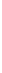 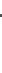 ระดับสมรรถนะที่ประเมินได้ระดับสมรรถนะที่ประเมินได้ระดับสมรรถนะที่ประเมินได้ระดับสมรรถนะที่ประเมินได้ระดับสมรรถนะที่ประเมินได้คาดหวัง00123451ได้ 0 คะแนนได้ 0 คะแนนได้ 4 คะแนนได้ 5คะแนนได้ 5 คะแนนได้ 5 คะแนนได้ 5 คะแนน2ได้ 0คะแนนได้ 3 คะแนนได้ 4คะแนนได้ 5 คะแนนได้ 5 คะแนนได้ 5 คะแนน3ได้ 0คะแนนได้ 2 คะแนนได้ 3คะแนนได้ 4 คะแนนได้ 5 คะแนนได้ 5 คะแนน4ได้ 0คะแนนได้ 1 คะแนนได้ 2คะแนนได้ 3 คะแนนได้ 4 คะแนนได้ 5 คะแนน5ได้ 0คะแนนได้ 0 คะแนนได้ 1คะแนนได้ 2 คะแนนได้ 3 คะแนนได้ 4 คะแนน